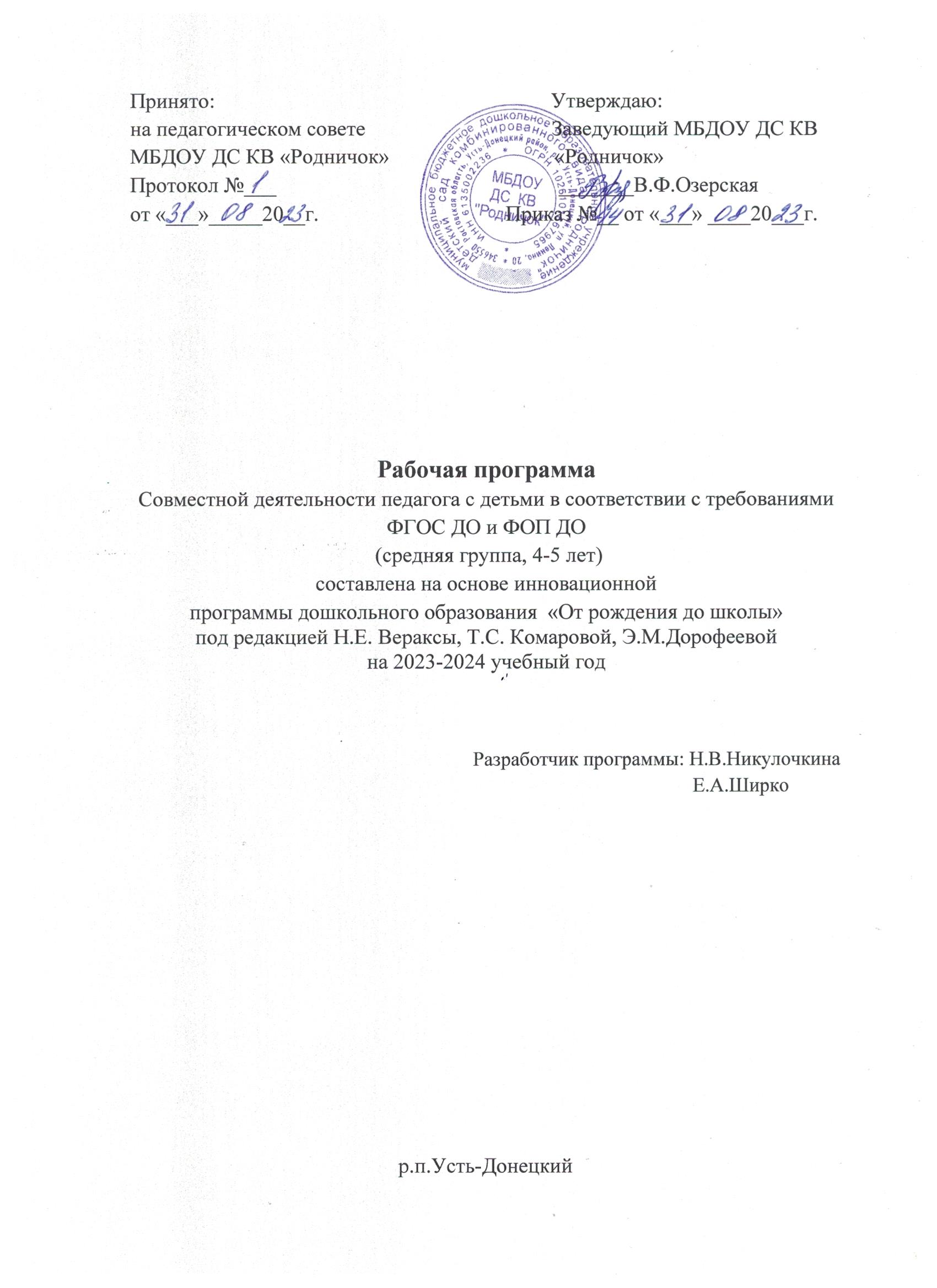 ОГЛАВЛЕНИЕЦелевой раздел	3Пояснительная записка:	3Цель	3Задачи	3Принципы и подходы к формированию рабочей программы	4Психолого-педагогическая характеристика особенностей развитиядетей группы	6Срок реализации рабочей программы	10Планируемые результаты освоения рабочей программы	10Система педагогической диагностики (мониторинга) достижения детей	12Содержательный раздел	14Содержание работы по образовательным областям	14Социально-коммуникативное развитие	14Познавательное развитие	19Речевое развитие	21Художественно-эстетическое развитие	27Физическое развитие	40Модель организации образовательного процесса	45Формы, способы, методы и средства реализации рабочей программы	45Структура реализации образовательной деятельности	49Формы взаимодействия с родителями	512.4 Часть программы, формируемая участниками образовательныхотношений	52Организационный раздел	583.1 Организация режима дня пребывания детей в группе	58           3.2   Календарный план воспитательной работы………………………Пояснительная записка.Настоящая рабочая программа разработана в соответствии с образовательной программой дошкольного образования  МБДОУ  ДС КВ «Родничок» в соответствии с требованиями ФОП ДО и ФГОС ДО. Программа определяет содержание и организацию образовательного процесса с воспитанниками группы. Программа строится на принципе личностно-ориентированного взаимодействия взрослого с воспитанниками и обеспечивает физическое, социально -коммуникативное, познавательное, речевое и художественно-эстетическое развитие детей от 4 до 5 лет с учетом их возрастных и индивидуальных особенностей. Рабочая программа направлена на: разностороннее развитие ребенка в период дошкольного детства с учетом возрастных и индивидуальных особенностей на основе духовно-нравственных ценностей российского народа, исторических и национально-культурных традиций.Цель : Реализация образовательной программы дошкольного образования МБДОУ  ДС КВ «Родничок»  в соответствии с требованиями ФОП ДО и ФГОС ДО.Задачи	- обеспечение единых для Российской Федерации содержания ДО и планируемых результатов освоения образовательной программы ДО;- приобщение детей (в соответствии с возрастными особенностями) к базовым ценностям российского народа- жизнь, достоинство, права и свободы человека, патриотизм, гражданственность, высокие нравственные идеалы, крепкая семья, созидательный труд, приоритет духовного над материальным, гуманизм, милосердие, справедливость, коллективизм, взаимопомощь и взаимоуважение, историческая память и преемственность поколений, единство народов России;- создание условий для формирования ценностного отношения к окружающему миру, становления опыта действий и поступков на основе осмысления ценностей;- построение (структурирование) содержания образовательной деятельности на основе учёта возрастных и индивидуальных особенностей развития;- создание условий для равного доступа к образованию для всех детей дошкольного возраста с учётом разнообразия образовательных потребностей и индивидуальных возможностей;- охрана и укрепление физического и психического здоровья детей, в том числе их эмоционального благополучия;- обеспечение развития физических, личностных, нравственных качеств и основ патриотизма, интеллектуальных и художественно-творческих способностей ребёнка, его инициативности,самостоятельности и ответственности;- обеспечение психолого-педагогической поддержки семьи и повышение компетентности родителей (законных представителей) в вопросах воспитания, обучения и развития, охраны и укрепления здоровья детей, обеспечения их безопасности;- достижение детьми на этапе завершения ДО уровня развития, необходимого и достаточного для успешного освоения ими образовательных программ начального общего образования.Принципы и подходы к формированию рабочей программы:	  1) полноценное проживание ребёнком всех этапов детства (младенческого, раннего и дошкольного возрастов), обогащение (амплификация) детского развития;2) построение образовательной деятельности на основе индивидуальных особенностей каждого ребёнка, при котором сам ребёнок становится активным в выборе содержания своего образования, становится субъектом образования;3) содействие и сотрудничество детей и родителей (законных представителей), совершеннолетних членов семьи, принимающих участие в воспитании детей младенческого, раннего и дошкольного возрастов, а также педагогических работников;4) признание ребёнка полноценным участником (субъектом) образовательных отношений;5) поддержка инициативы детей в различных видах деятельности;6) сотрудничество ДОО с семьей;7) приобщение детей к социокультурным нормам, традициям семьи, общества и государства;8) формирование познавательных интересов и познавательных действий ребёнка в различных видах деятельности;9) возрастная адекватность дошкольного образования (соответствие условий, требований, методов возрасту и особенностям развития);10) учёт этнокультурной ситуации развития детей.Нормативно-правовые документы.- Федеральный закон от 29 декабря 2012 г. № 273-ФЗ «Об образовании в Российской Федерации» (с изм. и доп. вступ. в силу с 11.01.23)- Федеральный закон от 31 июля 2020 г. № 304-ФЗ «О внесении изменений в Федеральный закон «Об образовании в Российской Федерации» по вопросам воспитания обучающихся»- Приказ Минпросвещения России от 25.11.2022 № 1028 «Об утверждении федеральной образовательной программы дошкольного образования» (Зарегистрировано в Минюсте России 28.11.2022 № 71847)- федеральный государственный образовательный стандарт дошкольного образования, утвержден приказом Министерства образования и науки России от 17 октября  2013 г. № 1155 (с изм. на 08.11 2022)- Указ Президента Российской Федерации Путина В.В. от 07. 05.2018 г. № 204 «О национальных целях и стратегических задачах развития Российской Федерации на период до 2024 года»- Стратегия развития воспитания в Российской Федерации на период до 2025, утверждена распоряжением Правительства Российской Федерации от 29 мая 2015 г. № 996-р- Указ Президента Российской Федерации от 09.11.2022 г. № 809 «Об утверждении основ государственной политики по сохранению и укреплению традиционных российских духовно-нравственных ценностей»- Постановление Главного государственного санитарного врача Российской Федерации от 28.09.2020г. «Об утверждении санитарных правил СП 2.43648-20 «Санитарно-эпидемиологические требования к организациям воспитания и обучения, отдыха и оздоровления детей и молодёжи»- Постановление Главного государственного санитарного врача Российской Федерации от 28.01.2021г. «Об утверждении санитарных правил и норм СанПиН 1.2.3685- 21 «Гигиенические нормативы и требования по обеспечению безопасности и (или) безвредности для человека факторов среды обитания» - Образовательная программа дошкольного образования- Устав- Локально-нормативные актыПсихолого-педагогическая характеристика  особенностей развития детей  средней группы (4-5 лет) на 2023-2024 учебный год.Общее количество детей - 13 человек4 девочки – 30,7%9 мальчиков -69,3%ОПИСАНИЕ.Росто-весовые характеристики: 	Средний вес девочек изменяется от 16 кг в четыре года до 18,4 кг в пять лет, у мальчиков - от 17 кг в четыре года до 19,7 кг в пять лет. Средняя длина тела у девочек изменяется от 100 см в четыре года до 109 см в пять лет, у мальчиков - от 102 см в четыре года до 110 см в пять лет. Функциональное созревание.Данный возраст характеризуется интенсивным созреванием нейронного аппарата ассоциативной коры больших полушарий. Возрастание специализации корковых зон и межполушарных связей. Правое полушарие является ведущим. Продолжается развитие скелета, мышц, изменяются пропорции тела. Слабо, но проявляются различия в строении тела мальчиков и девочек.Психические функции.Ведущим психическим процессом в данном возрасте является память. В четыре-пять лет интенсивно формируется произвольная память, но эффективность непроизвольного запоминания выше, чем произвольного. Начинает формироваться опосредованная память, но непосредственное запоминание преобладает. Возрастает объем памяти, дети запоминают до 7-8 названий предметов.К концу пятого года жизни восприятие становится более развитым. Интеллектуализация процессов восприятия - разложение предметов и образов на сенсорные эталоны. Восприятие опосредуется системой сенсорных эталонов и способами обследования. Наряду с действиями идентификации и приравнивания к образцу, интенсивно формируются перцептивные действия наглядного моделирования (в основном, через продуктивные виды деятельности). Дети способны упорядочить группы предметов по сенсорному признаку — величине, цвету; выделить такие параметры, как высота, длина и ширина. Совершенствуется ориентация в пространстве. Основной характеристикой мышления детей четырех-пяти лет является эгоцентризм. Наряду с интенсивным развитием образного мышления и расширением кругозора, начинает формироваться наглядно-схематическое мышление. Интенсивно формируется воображение. Формируются такие его особенности, как беглость, гибкость. С четырех лет внимание становится произвольным, увеличивается устойчивость произвольного внимания. На пятом году жизни улучшается произношение звуков и дикция, расширяется словарь, связная и диалогическая речь. Речь становится предметом активности детей. Для детей данного возраста характерно словотворчество. Интерес вызывают ритмическая структура речи, рифмы. Развивается грамматическая сторона речи. В период четырех-пяти лет формируются основы познавательной активности и любознательности. Детские виды деятельности.На пятом году жизни ребенок осваивает сложную систему норм и правил, принятых в социуме. Формируется развернутая сюжетно-ролевая игра, где центральным содержанием выступает моделирование системы человеческих отношений в ходе выполнения игровой роли. В данном возрасте в игре дети различают игровые и реальные отношения, характерна ролевая речь. Конфликты чаще возникают в ходе распределения ролей, роли могут меняться в ходе игры. Игра носит процессуальный, творческий характер. Детям доступны игры с правилами, дидактические игры. Развивается изобразительная деятельность. Совершенствуется техническая сторона изобразительной деятельности, замысел смещается с конца на начало рисования. Дети могут рисовать основные геометрические фигуры, вырезать ножницами, наклеивать изображения на бумагу и т. д.Усложняется конструирование. Формируются навыки конструирования по образцу, доступно конструирование по схеме, по условию и по замыслу, а также планирование последовательности действий. Продуктивные виды деятельности способствуют развитию мелкой моторики рук. Коммуникация и социализация.В общении со взрослыми интенсивно формируются вне ситуативные формы общения, в частности – вне ситуативно-познавательная форма общения, возраст «почемучек» приходится именно на четыре-пять лет. У детей формируется потребность в уважении со стороны взрослого, для них оказывается чрезвычайно важной его похвала. Это приводит к их повышенной обидчивости на замечания. Повышенная обидчивость представляет собой возрастной феномен. Со сверстниками продолжает формироваться ситуативно-деловая форма общения, что определяется развитием развернутой сюжетно-ролевой игры и совместными видами деятельности со сверстниками. При этом, характер межличностных отношений отличает ярко выраженный интерес по отношению к сверстнику, высокую значимость сверстника, ребенок болезненно реагирует на похвалу другого ребенка со стороны взрослых, конфликтность со сверстниками также характерна для данного возраста. В группе формируется стабильная структура взаимоотношений между детьми, определяющая социометрический статус каждого ребенка. Саморегуляция.В период от четырех до пяти лет существенно возрастает роль регулятивных механизмов поведения. Потребность в самовыражении (стремление быть компетентным в доступных видах деятельности) определяет развитие произвольности. В игре ребенок может управлять собственным поведением, опираясь на систему правил, заложенных в данной роли. Ребенку доступно осознание основных правил поведения в ходе общения и поведения в социуме. Речь начинает выполнять  роль планирования и регуляции поведения. Интенсивно формируются социальные эмоции (чувство стыда, смущение, гордость, зависть, переживание успеха-неуспеха и др.). Личность и самооценка.У ребенка интенсивно формируется периферия самосознания, продолжает формироваться дифференцированная самооценка. Оценка взрослого, оценка взрослым других детей, а также механизм сравнения своих результатов деятельности с результатами других детей оказывают существенное влияние на характер самооценки и самосознания. Появляется краткосрочная временная перспектива (вчера-сегодня- завтра, было-будет).Сроки реализации рабочей программы: 2023-2024 учебный год (1 сентября 2023 - 31 августа 2024 года)1.2 Планируемые результаты освоения рабочей программы1. Ребенок проявляет интерес к разнообразным физическим упражнениям, действиям с физкультурными пособиями, настойчивость для достижения хорошего результата, испытывает потребность в двигательной активности;2. Ребенок демонстрирует хорошую координацию, быстроту, силу, выносливость, гибкость, хорошее развитие крупной и мелкой моторики рук активно и с интересом выполняет основные движения, основные элементы общеразвивающих, спортивных упражнений, свободно ориентируется в пространстве, переносит освоенные упражнения в самостоятельную деятельность;3. Ребенок интересуется факторами, обеспечивающими здоровье, стремится узнать о правилах здорового образа жизни, готов элементарно охарактеризовать свое самочувствие, привлечь внимание взрослого в случае недомогания;4. Ребенок стремится к самостоятельному осуществлению процессов личной гигиены, их правильной организации;5. Ребенок без напоминания взрослого здоровается и прощается, говорит «спасибо» и «пожалуйста»;6. Ребенок выполняет самостоятельно знакомые правила общения со взрослыми, внимателен к словам и оценкам взрослого, стремится к познавательному, интеллектуальному общению со взрослыми: задает много вопросов поискового характера, стремится к положительным формам поведения, замечает ярко выраженное эмоциональное состояние сверстника или близких, по примеру воспитателя проявляет сочувствие;7. Ребенок демонстрирует стремление к общению со сверстниками, по предложению воспитателя может договориться с детьми, стремится к самовыражению в деятельности, к признанию и уважению сверстников;8. Ребенок познает правила безопасного поведения и стремится их выполнять в повседневной жизни;9. Ребенок проявляет познавательный интерес к труду взрослых, профессиям, технике; отражает эти представления в играх;10. Ребенок способен рассказать о предмете, его назначении и особенностях, о том, как он был создан;11. Ребенок самостоятелен в самообслуживании;12. Ребенок стремится к выполнению трудовых обязанностей, охотно включается в совместный труд со взрослыми или сверстниками;13. Ребенок проявляет высокую активность и любознательность, задает много вопросов поискового характера;14. Ребенок имеет некоторый опыт деятельности и запас представлений об окружающем мире, с помощью воспитателя активно включается в деятельность экспериментирования, в процессе совместной исследовательской деятельности активно познает и называет свойства и качества предметов, особенности объектов природы, обследовательские действия; объединяет предметы и объекты в видовые категории с указанием характерных признаков;15. Ребенок инициативен в разговоре, речевые контакты становятся более длительными и активными, использует разные типы реплик и простые формы объяснительной речи;16. Ребенок большинство звуков произносит правильно, пользуется средствами эмоциональной и речевой выразительности;17. Ребенок самостоятельно пересказывает знакомые сказки, с небольшой помощью взрослого составляет описательные рассказы и загадки;18. Ребенок проявляет словотворчество, интерес к языку, с интересом слушает литературные тексты, воспроизводит текст19. Ребенок способен использовать обследовательские действия для выделения качеств и свойств предметов и материалов;20. Ребенок проявляет интерес к различным видам искусства, эмоционально откликается на отраженные в произведениях искусства действия, поступки, события;21. Ребенок проявляет себя в разных видах музыкальной, изобразительной, театрализованной деятельности, используя выразительные и изобразительные средства;22. Ребенок использует накопленный художественно-творческой опыт в самостоятельной деятельности, с желанием участвует в культурно-досуговой деятельности (праздниках, развлечениях и др.);23. Ребенок создает изображения и постройки в соответствии с темой, используя разнообразные материалы, владеет техническими и изобразительными умениями;24. Ребенок называет роль до начала игры, обозначает новую роль по ходу игры, активно использует предметы заместители, предлагает игровой замысел и проявляет инициативу в развитии сюжета, активно включается в ролевой диалог, проявляет творчество в создании игровой обстановки;25. Ребенок принимает игровую задачу в играх с правилами, проявляет интерес к результату, выигрышу; ведет негромкий диалог с игрушками, комментирует их «действия» в режиссерских играх.1.3 Система педагогической диагностики (мониторинга) достижения детейРеализация программы предполагает оценку индивидуального развития детей. Педагогическая диагностика (мониторинг) проводится путем наблюдений детей в спонтанной и специально организованной деятельности. Инструментарием для педагогической диагностики (мониторинга) служит диагностический журнал: комплексная диагностика уровней освоения "Программы воспитания и обучения в детском саду" под редакцией М. А. Васильевой, В. В. Гербовой, Т. С. Комаровой. Средняя группа . Результаты педагогической диагностики (мониторинга) используются для индивидуализации образования (в том числе поддержки ребенка, построения его образовательной траектории), оптимизации работы с группой детей. Периодичность проведения педагогической диагностики 2 раза в год. Оптимальным является ее проведение на начальном этапе освоения ребенком образовательной программы, в зависимости от времени его поступления в дошкольную группу (стартовая диагностика) и на завершающем этапе освоения программы его возрастной группой (заключительная, финальная диагностика). При проведении диагностики на начальном этапе учитывается адаптационный период пребывания ребенка в группе. Сравнение результатов стартовой и финальной диагностики позволяет выявить индивидуальную динамику развития ребенка. Педагогическая диагностика индивидуального развития детей проводится педагогом в произвольной форме на основе малоформализованных диагностических методов: наблюдения, свободных бесед с детьми, анализа продуктов детской деятельности (рисунков, работ по лепке, аппликации, построек, поделок и др.), специальных диагностических ситуаций. При необходимости педагог может использовать специальные методики диагностики физического, коммуникативного, познавательного, речевого, художественно-эстетического развития. Ведущим методом педагогической диагностики является наблюдение.2. Содержательный раздел 2.1 Содержание работы по образовательным областям. Социально-коммуникативное развитие .Задачи:- формировать положительную самооценку, уверенность в своих силах, стремление к самостоятельности; развивать эмоциональную отзывчивость к взрослым и детям, слабым и нуждающимся в помощи, воспитывать сопереживание героям литературных и анимационных произведений, доброе отношение к животным и растениям;- развивать позитивное отношение и чувство принадлежности детей к семье, уважение к родителям (законным представителям), педагогам и окружающим людям;- воспитывать доброжелательное отношение ко взрослым и детям; - воспитывать культуру общения со взрослыми и сверстниками, желание выполнять правила поведения, быть вежливыми в общении со взрослыми и сверстниками;- развивать стремление к совместным играм, взаимодействию в паре или небольшой подгруппе, к взаимодействию в практической деятельности.Содержание:В сфере социальных отношений:-педагог обогащает представления детей об их развитии, проговаривает и фиксирует внимание на разнообразных возрастных изменениях (когда я был маленький, когда я буду взрослым). Способствует освоению детьми традиционных представлений о половых и тендерных различиях, семейных ролях и отношениях. Формирует положительную самооценку, уверенность в своих силах, отмечает позитивные изменения в развитии и поведении детей, бережно и тактично помогает ребёнку обнаружить свои ошибки и найти адекватный способ их устранения.- педагог способствует распознаванию и пониманию детьми эмоциональных состояний, их разнообразных проявлений, связи эмоций и поступков людей. Создает ситуации получения детьми опыта проявления сочувствия и содействия (эмпатийного поведения) в ответ на эмоциональное состояние сверстников и взрослых, воспитывает чувствительность и внимательность к затруднениям и переживаниям окружающих. При чтении художественной литературы, просмотре фрагментов анимационных фильмов педагог обращает внимание на разнообразие эмоциональных проявлений героев, комментирует и обсуждает с детьми обусловившие их причины.- педагог развивает позитивное отношение и чувство принадлежности детей к семье, уважение к родителям (законным представителям): обогащает представление о структуре и составе семьи, родственных отношениях; семейных событиях, делах.- обеспечивает включенность детей в детское сообщество, умение согласовывать взаимоотношения со сверстниками. Побуждает детей наблюдать за поведением сверстников, развивает чувствительность к поступкам сверстников, интерес к их действиям. Способствует освоению детьми вербальных и невербальных средств и способов обращения к сверстникам, привлечения внимания и демонстрации своего расположения.  Поддерживает детей в ситуации, когда им трудно выразить собственные потребности и при урегулировании конфликтов между сверстниками, демонстрирует культурные формы общения. Поощряет инициативу и самостоятельный выбор детьми занятий и партнеров, обогащает умение договариваться, поддерживает совместные дела детей в небольших группах (3-4 человека). Обеспечивает развитие личностного отношения ребёнка к соблюдению или нарушению моральных норм при взаимодействии со сверстником.- создает условия для развития детско-взрослого сообщества. Способствует освоению правил и форм проявления вежливости, уважения к старшим: напоминает и демонстрирует различные формы приветствия, прощания, выражения благодарности и просьбы. Знакомит детей с правилами поведения в общественных местах.- развивает позитивное отношение к ДОО: знакомит с педагогическими и иными работниками ДОО, с доступными для восприятия детьми правилами жизнедеятельности в ДОО; её традициями; воспитывает бережное отношение к пространству и оборудованию ДОО. Обращает внимание детей на изменение и украшение её помещений и территории, поддерживает инициативу детей и совместно планирует презентацию продуктов деятельности (рисунков, поделок) в пространстве группы и прилегающих к ней помещениях.	2) в области формирования основ гражданственности и патриотизма:Задачи:- воспитывать уважительное отношение к Родине, символам страны, памятным датам;- воспитывать гордость за достижения страны в области спорта, науки, искусства и других областях;- развивать интерес детей к основным достопримечательностями населенного пункта, в котором они живут.	Содержание:- воспитывает уважительное отношение к нашей Родине - России. Продолжает знакомить с государственной символикой Российской Федерации: Российский флаг и герб России; воспитывает уважительное отношение к символам страны.- обогащает представления детей о государственных праздниках: День защитника Отечества, День Победы. Знакомит детей с содержанием праздника, с памятными местами в населенном пункте, котором живет, посвященными празднику.- педагог обогащает представления детей о малой родине: знакомит с основными достопримечательностями населенного пункта, развивает интерес детей к их посещению с родителями (законными представителями); знакомит с названиями улиц, на которых живут дети. Поддерживает эмоциональную отзывчивость детей на красоту родного края. Создает условия для отражения детьми впечатлений о малой родине в различных видах деятельности (рассказывает, изображает, воплощает образы в играх, разворачивает сюжет и так далее).- поддерживает интерес к народной культуре страны (традициям, устному народному творчеству, народной музыке, танцам, играм, игрушкам).3) в сфере трудового воспитания:Задачи:	- формировать представления об отдельных профессиях взрослых на основе ознакомления с конкретными видами труда;- воспитывать уважение и благодарность взрослым за их труд, заботу о детях; вовлекать в простейшие процессы хозяйственно- бытового труда;- развивать самостоятельность и уверенность в самообслуживании, желании включаться в повседневные трудовые дела в ДОО и семье	.Содержание:- педагог знакомит детей с содержанием и структурой процессов хозяйственно- бытового труда взрослых, обогащает их представления, организуя специальные образовательные ситуации с моделированием конкретных трудовых процессов взрослых, работающих в ДОО (как музыкальный руководитель готовится к занятиям с детьми, как электрик меняет электрические лампочки в групповой комнате, повар делает салат на обед). Беседует с детьми, обращает внимание на целостность трудового процесса, направленного на продуктивный результат, вызывает у детей добрые и уважительные чувства к взрослым, которые заботятся о жизнедеятельности детей в ДОО.- педагог поддерживает инициативу детей узнать и рассказать о трудовой деятельности взрослых, поощряет коммуникативную активность ребёнка, связанную с желанием рассказать о профессии мамы или папы, описать их трудовые действия, рассказать о результатах их труда.- педагог расширяет представление детей о предметах как результате труда взрослых, о многообразии предметного мира материалов (металл, стекло, бумага, картон, кожа и тому подобное), знакомит детей с ключевыми характеристиками материалов, организуя экспериментирование способствует обогащению представлений детей об отличительных признаках материалов для создания продуктов труда (прочный (ломкий) материал, промокаемый (водоотталкивающий) материал, мягкий (твердый) материал и тому подобное).- педагог рассказывает детям о бытовой технике, помогающей взрослым организовать бытовой труд дома: стиральная и посудомоечная машины, пылесос, мультиварка, миксер, мясорубка; беседует с детьми о назначении бытовой техники, формирует представление о её назначении для ускорения и облегчения процессов бытового труда.- педагог создает условия для позитивного включения детей в процессы самообслуживания в режимных моментах группы, поощряет желание детей проявлять самостоятельность и инициативность, используя приемы поощрения и одобрения правильных действий детей, результатов процесса самообслуживания.- одобряет действия детей, направленные на оказание взаимопомощи (помочь доделать поделку, помочь одеться, помочь убрать со стола и тому подобное).- в процессе самообслуживания обращает внимание детей на необходимость бережного отношения к вещам: аккуратное складывание одежды, возвращение игрушек на место после игры и тому подобное. В процессе самообслуживания педагог напоминает детям о важности соблюдения очередности действий в трудовом процессе для достижения качественного результата, демонстрирует детям приемы самоконтроля для оценки результата, поощряет действия детей, направленные на применение способов самоконтроля в процессе выполнения действий.4) в области формирования основ безопасного поведения:	Задачи:- обогащать представления детей об основных источниках и видах опасности в быту, на улице, в природе, в общении с незнакомыми людьми;- знакомить детей с простейшими способами безопасного поведения в опасных ситуациях; - формировать представления о правилах безопасного дорожного движения в качестве пешехода и пассажира транспортного средства.- формировать представления о правилах безопасного использования электронных гаджетов, в том числе мобильных устройств, планшетов и прочее, исключая практическое использование электронных средств обучения.Содержание:	- педагог способствует обогащению представлений детей об основных правилах безопасного поведения в быту, в природе, на улице, в реальном общении с незнакомыми людьми и в телефонных разговорах с ними. Создает условия для расширения и углубления интереса детей к бытовым приборам и предметам быта, обсуждает вместе с детьми правила их использования, поощряет стремление детей поделиться своим опытом с другими, предлагает детям рассказать о том, как они дома соблюдают правила безопасного поведения, выбирает вместе с детьми лучшие примеры. Обсуждает с детьми, что порядок в доме и ДОО необходимо соблюдать не только для красоты, но и для безопасности человека, что предметы и игрушки необходимо класть на свое место.- рассматривает вместе с детьми картинки с правилами и алгоритмами поведения в ситуациях, опасных для здоровья и жизни, которые могут произойти с детьми дома, в условиях ДОО, в ближайшем с домом окружении: если неосторожно пользоваться, брать без разрешения или играть острыми, колющими, режущими предметами, то можно порезаться или уколоться, лучше предупредить взрослого и пользоваться только под его присмотром.- создает игровые ситуации, в которых ребёнок может закрепить опыт безопасного поведения в быту, на улице, в природе, в общении с незнакомыми людьми. Обсуждают с детьми правила безопасного поведения в чрезвычайных ситуациях: как позвать взрослого на помощь, как вызвать помощь по мобильному устройству и тому подобное.	Решение совокупных задач воспитания в рамках образовательной области «Социально-коммуникативное развитие» направлено на приобщение детей к ценностям «Родина», «Природа», «Семья», «Человек», «Жизнь», «Милосердие», «Добро», «Дружба», «Сотрудничество», «Труд». Это предполагает решение задач нескольких направлений воспитания:- воспитание уважения к своей семье, своему населенному пункту, родному краю, своей стране;- воспитание уважительного отношения к другим людям - детям и взрослым (родителям (законным представителям), педагогам, соседям и другим), вне зависимости от их этнической и национальной принадлежности;- воспитание ценностного отношения к культурному наследию своего народа, к нравственным и культурным традициям России;- содействие становлению целостной картины мира, основанной на представлениях о добре и зле, красоте и уродстве, правде и лжи;- воспитание социальных чувств и навыков: способности к сопереживанию, общительности, дружелюбия, сотрудничества, умения соблюдать правила, активной личностной позиции;- создание условий для возникновения у ребёнка нравственного, социально значимого поступка, приобретения ребёнком опыта милосердия и заботы;- поддержка трудового усилия, привычки к доступному дошкольнику напряжению физических, умственных и нравственных сил для решения трудовой задачи;- формирование способности бережно и уважительно относиться к результатам своего труда и труда других людей.	 Познавательное развитие:1) обогащать сенсорный опыт детей, развивать целенаправленное восприятие и самостоятельное обследование окружающих предметов (объектов) с опорой на разные органы чувств;2) развивать способы решения поисковых задач в самостоятельной и совместной со сверстниками и взрослыми деятельности;3) обогащать	элементарные математические представления о количестве, числе, форме, величине предметов, пространственных и временных отношениях;4) расширять представления о себе и своих возможностях в познавательной деятельности с родителями (законными представителями) и членам семьи; продолжать развивать представления детей о труде взрослого;5) развивать представления детей о своей малой родине, населенном пункте, в котором живут, его достопримечательностях, поддерживать интерес к стране; знакомить с традициями и праздниками, принимать участие в подготовке к праздникам, эмоционально откликаться на участие в них;6) расширять	представления	о многообразии объектов живой природы, их особенностях, питании, месте обитания, жизненных проявлениях и потребностях;7) обучать сравнению и группировке  Сенсорные эталоны и познавательные действия:на основе обследовательских действий педагог формирует у детей умение различать и называть уже известные цвета (красный, синий, зеленый, желтый, белый, черный) и оттенки (розовый, голубой, серый); знакомит с новыми цветами и оттенками (коричневый, оранжевый, светло-зеленый). Развивает способность различать и называть форму окружающих предметов, используя сенсорные эталоны геометрические фигуры (круг, квадрат, овал, прямоугольник, треугольник); находить отличия и сходства между предметами по 2-3 признакам путем непосредственного сравнения, осваивать группировку, классификацию и сериацию; описывать предметы по 3-4 основным свойствам. Математические представления:педагог формирует у детей умения считать в пределах пяти с участием различных анализаторов (на слух, ощупь, счет движений и другое), пересчитывать предметы и отсчитывать их по образцу и названному числу; способствует пониманию независимости числа от формы, величины и пространственного расположения предметов;  помогает освоить порядковый счет в пределах пяти, познанию пространственных и временных отношений (вперед, назад, вниз, вперед, налево, направо, утро, день, вечер, ночь, вчера, сегодня, завтра).  Окружающий мир:- педагог демонстрирует детям способы объединения со сверстниками для решения поставленных поисковых задач (обсуждать проблему, договариваться, оказывать помощь в решении поисковых задач, распределять действия, проявлять инициативу в совместном решении задач, формулировать вопросы познавательной направленности и так далее);- расширяет представления детей о свойствах разных материалов в процессе работы с ними; подводит к пониманию того, что сходные по назначению предметы могут быть разной формы, сделаны из разных  объектов живой природы на основе признаков, знакомить с объектами и свойствами неживой природы, отличительными признаками времен года, явлениями природы и деятельностью человека в разные сезоны, воспитывать эмоционально-положительное отношение ко всем живым существам, желание их беречь и заботиться. -  дает почувствовать и ощутить, что предметы имеют разный вес, объем; демонстрирует и разъясняет детям способы взвешивания, сравнения предметов между собой, показывая избегание возможности сделать ложные выводы (большой предмет не всегда оказывается более тяжелым);- показывает ребёнку существующие в окружающем мире простые закономерности и зависимости, например: если холодно - нужно теплее одеться, если темно - нужно зажечь свет, если сильный ветер - закрыть окно. Указывает на необходимость замечать целесообразность и целенаправленность некоторых действий, видеть простейшие причины и следствия собственных действий;- педагог продолжает расширять представления детей о членах семьи, о малой родине и Отечестве; представления о населенном пункте, в котором живут, некоторых городских объектах, видах транспорта; расширяет и обогащает начальные представления о родной стране, некоторых общественных праздниках и событиях. Знакомит детей с трудом взрослых в городе и сельской местности; знакомит со спецификой зданий и их устройством в городе и селе (дома высокие, с балконами, лифтами, ванной; дома невысокие, с печкой, садом, огородом, будкой для собаки и так далее), с разными учреждениями: общеобразовательные организации, ДОО, поликлиники, магазины, парки, стадионы и другие. Природа:- педагог продолжает знакомить ребёнка с многообразием природы родного края, представителями животного и растительного мира, изменениями в их жизни в разные сезоны года. Демонстрирует процесс сравнения группировки объектов живой природы на основе признаков (дикие - домашние, хищные - травоядные, перелетные - зимующие, деревья - кустарники, травы - цветковые растения, овощи - фрукты, ягоды, грибы и другое). Знакомит с объектами и свойствами неживой природы (камни, песок, глина, почва, вода), с явлениями природы в разные сезоны года (листопад, ледоход, гололед, град, ветер); свойствами и качествами природных материалов (дерево, металл и другое), используя для этого простейшие опыты, экспериментирование;- в процессе труда в природе педагог формирует представление детей об элементарных потребностях растений и животных: питание, вода, тепло, свет; углубляет представление о том, что человек ухаживает за домашними животными, комнатными растениями, за огородом и садом, способствует накоплению положительных впечатлений ребёнка о природе.	Решение совокупных задач воспитания в рамках образовательной области «Познавательное развитие» направлено на приобщение детей к ценностям «Человек», «Семья», «Познание», «Родина» и «Природа», что предполагает:- воспитание отношения к знанию как ценности, понимание значения образования для человека, общества, страны;- приобщение к отечественным традициям и праздникам, к истории и достижениям родной страны, к культурному наследию народов России; воспитание уважения к людям - представителям разных народов России независимо от их этнической принадлежности; воспитание уважительного отношения к государственным символам страны (флагу, гербу, гимну);- воспитание бережного и ответственного отношения к природе родного края, родной страны, приобретение первого опыта действий по сохранению природы.Речевое развитие	1) Развитие словаря:- обогащение словаря: вводить в словарь детей существительные, обозначающие профессии, глаголы, трудовые действия. Продолжать учить детей определять и называть местоположение предмета, время суток, характеризовать состояние и настроение людей;- активизация словаря: закреплять у детей умения использовать в речи существительные, обозначающие названия частей и деталей предметов, прилагательные, обозначающие свойства предметов, наиболее употребительные глаголы, наречия и предлоги; употреблять существительные с обобщающим значением. Педагог формирует у детей умение использовать в речи названия предметов и материалов, из которых они изготовлены; названия живых существ и сред их обитания, некоторые трудовые процессы; слова, обозначающие части предметов, объектов и явлений природы, их свойства и качества: цветовые оттенки, вкусовые качества, степени качества объектов, явлений; употреблять слова, обозначающие некоторые родовые и видовые обобщения, а также лежащие в основе этих обобщений существенные признаки; слова извинения, участия, эмоционального сочувствия.2) Звуковая культура речи: - закреплять правильное произношение гласных и согласных звуков, отрабатывать произношение свистящих, шипящих и сонорных звуков. Продолжать работу над дикцией: совершенствовать отчетливое произношение слов и словосочетаний. Проводить работу по развитию фонематического слуха: учить различать на слух и называть слова с определенным звуком. Совершенствовать интонационную выразительность речи.- педагог помогает детям овладеть правильным произношением звуков родного языка и словопроизношением, развивает у детей звуковую и интонационную культуру речи, фонематический слух, закрепляет у детей умения правильно произносить свистящие и шипящие звуки; четко воспроизводить фонетический и морфологический рисунок слова; формирует умения говорить внятно, в среднем темпе, голосом средней силы, выразительно читать стихи, регулируя интонацию, тембр, силу голоса и ритм речи в зависимости от содержания стихотворения.3) Грамматический строй речи:Задачи:	- продолжать формировать у детей умение правильно согласовывать слова в предложении. Совершенствовать умения: правильно использовать предлоги в речи; образовывать форму множественного числа существительных, обозначающих детенышей животных, употреблять эти существительные в именительном и родительном падежах; правильно использовать форму множественного числа родительного падежа существительных; употреблять формы повелительного наклонения глаголов; использовать простые сложносочиненные и сложноподчиненные предложения; правильно понимать и употреблять предлоги с пространственным значением (в, под, между, около); правильно образовывать названия предметов посуды.	Содержание:- педагог формирует у детей умение использовать полные, распространенные простые с однородными членами и сложноподчиненные предложения для передачи временных, пространственных, причинно-следственных связей; правильно употреблять суффиксы и приставки при словообразовании; использовать систему окончаний существительных, прилагательных, глаголов для оформления речевого высказывания. Связная речь:Задачи: - продолжать совершенствовать диалогическую речь детей. Закреплять у детей умение поддерживать беседу: задавать вопросы по поводу предметов, их качеств, действий с ними, взаимоотношений с окружающими, правильно по форме и содержанию отвечать на вопросы. Поддерживать стремление детей рассказывать о своих наблюдениях, переживаниях; пересказывать небольшие сказки и рассказы, знакомые детям и вновь прочитанные; составлять по образцу небольшие рассказы о предмете, игрушке, по содержанию сюжетной картины. Воспитывать культуру общения: формирование умений приветствовать родных, знакомых, детей по группе. Использовать формулы речевого этикета при ответе по телефону, при вступлении в разговор с незнакомыми людьми, при встрече гостей. Развивать коммуникативно-речевые умения у детей (умение вступить, поддержать и завершить общение).	Содержание:- педагог развивает у детей связную, грамматически правильную диалогическую и монологическую речь, обучает детей использовать вопросы поискового характера («Почему?», «Зачем?», «Для чего?»); составлять описательные рассказ из 5-6 предложений о предметах и повествовательные рассказы из личного опыта; использовать элементарные формы объяснительной речи;- педагог развивает у детей речевое творчество, умения сочинять повествовательные рассказы по игрушкам, картинам; составлять описательные загадки об игрушках, объектах природы; поддерживает инициативность и самостоятельность ребёнка в речевом общении со взрослыми и сверстниками; формирует умение использовать в практике общения описательные монологи и элементы объяснительной речи;- педагог развивает у детей умения использовать вариативные формы приветствия, прощания, благодарности, обращения с просьбой, поддерживает стремление детей задавать и правильно формулировать вопросы, при ответах на вопросы использовать элементы объяснительной речи, развивает умение пересказывать сказки, составлять описательные рассказы о предметах и объектах, по картинкам;- педагог помогает детям осваивать умения вступать в речевое общение с окружающими, задавать вопросы, отвечать на вопросы, слушать ответы других детей, использовать разные типы реплик, рассказывать о событиях, приглашать к деятельности; адекватно реагировать на эмоциональное состояние собеседника речевым высказыванием. Педагог формирует у детей умение участвовать в коллективном разговоре, поддерживая общую беседу, не перебивая собеседников, использовать средства интонационной речевой выразительности, элементы объяснительной речи при разрешении конфликтов, закрепляет у детей умения использовать в речи вариативные формы приветствия; прощания; обращения к взрослым и сверстникам с просьбой, благодарности, обиды, жалобы, формирует у детей навыки обращаться к сверстнику по имени, к взрослому - по имени и отчеству. Подготовка детей к обучению грамоте:Задачи: - продолжать знакомить с терминами «слово», «звук» практически, учить понимать и употреблять эти слова при выполнении упражнений, в речевых играх. Знакомить детей с тем, что слова состоят из звуков, звучат по- разному и сходно, звуки в слове произносятся в определенной последовательности, могут быть разные по длительности звучания (короткие и длинные). Формировать умения различать на слух твердые и мягкие согласные (без выделения терминов), определять и изолированно произносить первый звук в слове, называть слова с заданным звуком; выделять голосом звук в слове: произносить заданный звук протяжно, громче, четче, чем он произносится обычно, называть изолированно.Содержание:- педагог закрепляет у детей умение понимать термины «слово», «звук», использовать их в речи; формирует представления о том, что слова состоят из звуков, могут быть длинными и короткими; формирует умение сравнивать слова по протяженности; помогает детям осваивать начальные умения звукового анализа слов: самостоятельно произносить слова, интонационно подчеркивая в них первый звук; узнавать слова на заданный звук.  Интерес к художественной литературе: Задачи:- обогащать опыт восприятия жанров фольклора (загадки, считалки, заклички, сказки о животных, волшебные сказки) и художественной литературы (авторские сказки, рассказы, стихотворения); знать основные особенности	жанров литературных произведений;- развивать способность воспринимать содержание и форму художественных произведений (устанавливать причинно- следственные связи в повествовании, понимать главные характеристики героев; привлекать внимание детей к ритму поэтической речи, образным характеристикам предметов и явлений);- развивать художественно-речевые и исполнительские умения (выразительное чтение наизусть потешек, прибауток.-  воспитывать ценностное отношение к книге, уважение к творчеству писателей и иллюстраторов. Примерный перечень художественной литературы. Малые формы фольклора.          «Гуси, вы гуси...», «Дождик- дождик, веселей», «Дон! Дон! Дон!...», «Жил у бабушки козел», «Зайчишка- трусишка...», «Идет лисичка по мосту...», «Иди весна, иди, красна...», «Кот на печку пошел...», «Наш козел...», «Ножки, ножки, где вы были?..», «Раз, два, три, четыре, пять - вышел зайчик погулять», «Сегодня день целый...», «Сидит, сидит зайка...», «Солнышко-ведрышко...», «Стучит, бренчит», «Тень-тень, потетень».Русские народные сказки.    «Гуси-лебеди» (обраб. М.А. Булатова); «Жихарка» (обраб. И. Карнауховой); «Заяц-хваста» (обраб. А.Н. Толстого); «Зимовье» (обраб. И. Соколова-Микитова); «Коза-дереза» (обраб. М.А. Булатова); «Петушок и бобовое зернышко» (обраб. О. Капицы); «Лиса- лапотница» (обраб. В. Даля); «Лисичка-сестричка и волк (обраб. М.А. Булатова); «Смоляной бычок» (обраб. М.А. Булатова); «Снегурочка» (обраб. М.А. Булатова). Фольклор народов мира.    Песенки. «Утята», франц., обраб. Н. Гернет и С. Гиппиус; «Пальцы», пер. с нем. J1. Яхина; «Песня моряка» норвежек, нар. песенка (обраб. стихотворений; выразительное исполнение ролей в инсценировках; пересказ небольших рассказов и сказок); Ю. Вронского); «Барабек», англ. (обраб. К. Чуковского); «Шалтай- Болтай», англ. (обраб. С. Маршака).   Сказки. «Бременские музыканты»  из сказок братьев Гримм, пер. с. нем. А. Введенского, под ред. С. Маршака;  «Два жадных медвежонка», венгер. сказка (обраб. А. Красновой и В. Важдаева); «Колосок», укр. нар. сказка (обраб. С. Могилевской); «Красная Шапочка»,  из сказок Ш. Перро, пер. с франц. Т. Габбе;  «Три поросенка», пер. с англ. С. Михалкова. Произведения поэтов и писателей России.     Поэзия. Аким Я.Л. «Первый снег»; Александрова З.Н. «Таня пропала», «Теплый дождик» (по выбору); Бальмонт К.Д. «Росинка»; Барто АЛ. «Уехали», «Я знаю, что надо придумать» (по выбору); Берестов В.Д. «Искалочка»; Благинина Е.А. «Дождик, дождик...», «Посидим в тишине» (по выбору); Брюсов В.Я. «Колыбельная»; Бунин И. А. «Листопад» (отрывок); Гамазкова И. «Колыбельная для бабушки»; Гернет Н. и Хармс Д. «Очень-очень вкусный пирог»; Есенин С.А. «Поет зима - аукает...»; Заходер Б.В. «Волчок», «Кискино горе» (по выбору); Кушак Ю.Н. «Сорок сорок»; Лукашина М. «Розовые очки», Маршак С.Я. «Багаж», «Про все на свете», «Вот какой рассеянный», «Мяч», «Усатый-полосатый», «Пограничники» (1-2 по выбору); Матвеева Н. «Она умеет превращаться»; Маяковский В.В. «Что такое хорошо и что такое плохо?»; Михалков С.В. «А что у Вас?», «Рисунок», «Дядя Степа - милиционер» (1-2 по выбору); Мориц Ю.П. «Песенка про сказку», «Дом гнома, гном - дома!», «Огромный собачий секрет» (1-2 по выбору); Мошковская Э.Э. «Добежали до вечера»; Орлова А. «Невероятно длинная история про таксу»; Пушкин А.С. «Месяц, месяц...» (из «Сказки о мертвой царевне...»), «У лукоморья...» (из вступления к поэме «Руслан и Людмила»), «Уж небо осенью дышало...» (из романа «Евгений Онегин) (по выбору); Сапгир Г.В. «Садовник»; Серова Е. «Похвалили»; Сеф Р.С. «На свете все на все похоже...», «Чудо» (по выбору); Токмакова И.П. «Ивы», «Сосны», «Плим», «Где спит рыбка?» (по выбору); Толстой А.К. «Колокольчики мои»; Усачев А. «Выбрал папа ёлочку»; Успенский Э.Н. «Разгром»; Фет А. А. «Мама! Глянь-ка из окошка...»; Хармс ДИ. «Очень страшная история», «Игра» (по выбору); Черный С. «Приставалка»; Чуковский К.И. «Путаница», «Закаляка», «Радость», «Тараканище» (по выбору).          Проза. Абрамцева Н.К. «Дождик», «Как у зайчонка зуб болел» (по выбору); Берестов В.Д. «Как найти дорожку»; Бианки В.В. «Подкидыш», «Лис и мышонок», «Первая охота», «Лесной колобок - колючий бок» (1-2 рассказа по выбору); Вересаев В.В. «Братишка»; Воронин С.А. «Воинственный Жако»; Воронкова Л.Ф. «Как Аленка разбила зеркало» (из книги «Солнечный денек»); Дмитриев Ю. «Синий шалашик»; Драгунский В.Ю. «Он живой и светится...», «Тайное становится явным» (по выбору); Зощенко М.М. «Показательный ребёнок», «Глупая история» (по выбору); Коваль Ю.И. «Дед, баба и Алеша»; Козлов С.Г. «Необыкновенная весна», «Такое дерево» (по выбору); Носов Н.Н. «Заплатка», «Затейники»; Пришвин М.М. «Ребята и утята», «Журка» (по выбору); Сахарнов С.В. «Кто прячется лучше всех?»; Сладков Н.И. «Неслух»; Сутеев В.Г. «Мышонок и карандаш»; Тайц Я.М. «По пояс», «Все здесь» (по выбору); Толстой JI.H. «Собака шла по дощечке...», «Хотела галка пить...», «Правда всего дороже», «Какая бывает роса на траве», «Отец приказал сыновьям...» (1-2 по выбору); Ушинский К.Д. «Ласточка»; Цыферов Г.М. «В медвежачий час»; Чарушин Е.И. «Тюпа, Томка и сорока» (1 -2 рассказа по выбору). S Литературные сказки. Горький М. «Воробьишко»; Мамин-Сибиряк Д.Н. «Сказка про Комара Комаровича - Длинный Нос и про Мохнатого Мишу - Короткий Хвост»; Москвина М.Л. «Что случилось с крокодилом»; Сеф Р.С. «Сказка о кругленьких и длинненьких человечках»; Чуковский К.И. «Телефон», «Тараканище», «Федорино горе», «Айболит и воробей» (1 -2 рассказа по выбору).Произведения поэтов и писателей разных стран.    Поэзия. Бжехва Я. «Клей», пер. с польск. Б. Заходер; Грубин Ф. «Слезы», пер. с чеш. Е. Солоновича; Квитко Л.М. «Бабушкины руки» (пер. с евр. Т. Спендиаровой); Райнис Я. «Наперегонки», пер. с латыш. Л. Мезинова; Тувим Ю. «Чудеса», пер. с польск. В. Приходько; «Про пана Трулялинского», пересказ с польск. Б. Заходера; «Овощи», пер. с польск. С. Михалкова.     Литературные сказки. Балинт А. «Гном Гномыч и Изюмка» (1-2 главы из книги по выбору), пер. с венг. Г. Лейбутина; Дональдсон Д. «Груффало», «Хочу к маме» (пер. М. Бородицкой) (по выбору); Ивамура К. «14 лесных мышей» (пер. Е. Байбиковой); Ингавес Г. «Мишка Бруно» (пер. О. Мяэотс); Керр Д. «Мяули. Истории из жизни удивительной кошки» (пер. М. Аромштам); Лангройтер Ю. «А дома лучше!» (пер. В. Фербикова); Мугур Ф. «Рилэ-Йепурилэ и Жучок с золотыми крылышками» (пер. с румынск. Д. Шполянской); Пенн О. «Поцелуй в ладошке» (пер. Е. Сорокиной); Родари Д. «Собака, которая не умела лаять» (из книги «Сказки, у которых три конца»), пер. с итал. И. Константиновой; Хогарт Э. «Мафин и его веселые друзья» (1-2 главы из книги по выбору), пер. с англ. О. Образцовой и Н. Шанько; Юхансон Г. «Мулле Мек и Буффа» (пер. Л. Затолокиной).	Решение совокупных задач воспитания в рамках образовательной области «Речевое развитие» направлено на приобщение детей к ценностям «Культура» и «Красота», что предполагает:- владение формами речевого этикета, отражающими принятые в обществе правила и нормы культурного поведения; - воспитание отношения к родному языку как ценности, умения чувствовать красоту языка, стремления говорить красиво (на правильном, богатом, образном языке).Художественно-эстетическое развитие	приобщение к искусству:Задачи:- продолжать развивать у детей художественное и эстетическое восприятие в процессе ознакомления с произведениями разных видов искусства; развивать воображение, художественный вкус;- формировать у детей умение сравнивать произведения различных видов искусства;- развивать отзывчивость и эстетическое сопереживание на красоту окружающей действительности;- развивать у детей интерес к искусству как виду творческой деятельности человека;- познакомить детей с видами и жанрами искусства, историей его возникновения, средствами выразительности разных видов искусства;- формировать понимание красоты произведений искусства, потребность общения с искусством;- формировать у детей интерес к детским выставкам, спектаклям; желание посещать театр, музей и тому подобное;- приобщать детей к лучшим образцам отечественного и мирового искусства, воспитывать патриотизм и чувства гордости за свою страну, край в процессе ознакомления с различными видами искусства; движение, жест, звук) и создавать свои художественные образы в изобразительной, музыкальной, конструктивной деятельности.Содержание:	1) Педагог продолжает приобщать детей к восприятию искусства, развивать интерес к нему; поощряет выражение эстетических чувств, проявление эмоций при рассматривании предметов народного и декоративно-прикладного искусства, прослушивании произведений музыкального фольклора; знакомит детей с творческими профессиями (артист, художник, композитор, писатель); педагог, в процессе ознакомления детей с различными видами искусства, воспитывает патриотизм и чувства гордости за свою страну, края.2) Педагог учит узнавать и называть предметы и явления природы, окружающей действительности в художественных образах (литература, музыка, изобразительное искусство); развивает у детей умение различать жанры и виды искусства: стихи, проза, загадки (литература), песни, танцы (музыка), картина (репродукция), скульптура (изобразительное искусство), здание и сооружение (архитектура); учит детей выделять и называть основные средства выразительности (цвет, форма, величина, ритм, движение, жест, звук) и создавать свои художественные образы в изобразительной, музыкальной, конструктивной деятельности.3) Педагог знакомит детей с жанрами живописи (натюрморт, пейзаж, портрет), с разными по художественному образу и настроению произведениями; знакомит детей со средствами выразительности живописи (цвет, линия, композиция); многообразием цветов и оттенков, форм, фактуры в предметах и явлениях окружающего мира.4) Педагог знакомит детей со скульптурой, способами создания скульптуры (пластика, высекание), средствами выразительности (объемность, статика и движение, материал); особенностями её содержания - отображение животных (анималистика), портреты человека и бытовые сценки.5) Педагог знакомит детей с архитектурой; формирует представления о том, что дома, в которых они живут (ДОО, общеобразовательная организация, другие здания) - это архитектурные сооружения; учит видеть, что дома бывают разные по форме, высоте, длине, с разными окнами, с разным количеством этажей, подъездов и так далее; способствует развитию у детей интереса к различным строениям, расположенным вокруг ДОО (дома, в которых живут ребёнок и его друзья, общеобразовательная организация, кинотеатр); привлекает внимание детей к сходству и различиям разных зданий, поощряет самостоятельное выделение частей здания, его особенностей; учит детей замечать различия в сходных по форме и строению зданиях (форма и величина входных дверей, окон и других частей); педагог поощряет стремление детей изображать в рисунках, аппликации реальные и сказочные строения.6) Педагог организовывает посещение музея (совместно с родителями (законными представителями)), рассказывает о назначении музея; развивает у детей интерес к посещению кукольного театра, выставок.7) Педагог закрепляет знания детей о книге, книжной иллюстрации; знакомит детей с библиотекой как центром хранения книг, созданных писателями и поэтами.8) Педагог знакомит детей с произведениями народного искусства (потешки, сказки, загадки, песни, хороводы, заклички, изделия народного декоративно-прикладного искусства).9) Педагог поощряет проявление детских предпочтений: выбор детьми  любимых песен, иллюстраций, предметов народных промыслов, пояснение детьми выбора; воспитывает у детей бережное отношение к произведениям искусства.Примерный перечень произведений изобразительного искусства.- Иллюстрации, репродукции картин: И.Е. Репин «Яблоки и листья»; В.М. Васнецов «Снегурочка»; В.А. Тропинин «Девочка с куклой»; А.И. Бортников «Весна пришла»; А.Н. Комаров «Наводнение»; И.И. Левитан «Сирень»; И.И. Машков «Рябинка», «Малинка».- Иллюстрации к книгам: В.В. Лебедев к книге С.Я. Маршака «Усатый- полосатый».2 ) Изобразительная деятельностьЗадачи:- продолжать развивать интерес детей и положительный отклик к различным видам изобразительной деятельности;- продолжать у детей развивать эстетическое восприятие, образные представления, воображение, эстетические чувства, художественно-творческие способности;- развивать у детей художественное восприятие, умение последовательно внимательно рассматривать произведения искусства и предметы окружающего мира; соотносить увиденное с собственным опытом;- продолжать формировать у детей умение рассматривать и обследовать предметы, в том числе с помощью рук;- обогащать представления детей об изобразительном искусстве (иллюстрации к произведениям детской литературы, репродукции произведений живописи, народное декоративное искусство, скульптура малых форм и другое) как основе развития творчества;- формировать у детей умение выделять и использовать средства выразительности в рисовании, лепке, аппликации;1) Рисование:Содержание:- педагог продолжает формировать у детей умение рисовать отдельные предметы и создавать сюжетные композиции, повторяя изображение одних и тех же предметов (неваляшки гуляют, деревья на нашем участке зимой, цыплята гуляют по травке) и добавляя к ним другие (солнышко, падающий снег и так далее);- формирует и закрепляет у детей представления о форме предметов (круглая, овальная, квадратная, прямоугольная, треугольная), величине, расположении частей; педагог помогает детям при передаче сюжета располагать изображения на всем листе в соответствии с содержанием действия и включенными в действие объектами; направляет внимание детей на передачу соотношения предметов по величине: дерево высокое, куст ниже дерева, цветы ниже куста;- продолжает закреплять и обогащать представления детей о цветах и оттенках окружающих предметов и объектов природы;- педагог формирует у детей умение к уже известным цветам и оттенкам добавить новые (коричневый, оранжевый, светло-зеленый);- формирует у детей представление о том, как можно получить эти цвета; учит детей смешивать краски для получения нужных цветов и оттенков;- развивает у детей желание использовать в рисовании, аппликации разнообразные цвета, обращает внимание детей на многоцветие окружающего мира;- педагог закрепляет у детей умение правильно держать карандаш, кисть, фломастер, цветной мелок; использовать их при создании изображения; - продолжать формировать у детей умение создавать коллективные произведения в рисовании, лепке, аппликации;- закреплять у детей умение сохранять правильную позу при рисовании: не горбиться, не наклоняться низко над столом, к мольберту; сидеть свободно, не напрягаясь;- приучать детей быть аккуратными: сохранять свое рабочее место в порядке, по окончании работы убирать все со стола;- поощрять детей воплощать в художественной форме свои представления, переживания, чувства, мысли; поддерживать личностное творческое начало в процессе • восприятия прекрасного и собственной изобразительной деятельности;- развивать художественно-творческие способности у детей в различных видах изобразительной деятельности;- создавать условия для самостоятельного художественного творчества детей; воспитывать у детей желание проявлять дружелюбие при оценке работ других детей; - учит детей закрашивать рисунки кистью, карандашом, проводя линии и штрихи только в одном направлении (сверху вниз или слева направо); ритмично наносить мазки, штрихи по всей форме, не выходя за пределы контура; проводить широкие линии всей кистью, а узкие линии и точки - концом ворса кисти;- закрепляет у детей умение чисто промывать кисть перед использованием краски другого цвета; к концу года педагог формирует у детей умение получать светлые и темные оттенки цвета, изменяя нажим на карандаш;- формирует у детей умение правильно передавать расположение частей при рисовании сложных предметов (кукла, зайчик и другие) и соотносить их по величине.2) Народное декоративно-прикладное искусство:- педагог продолжает у детей формировать умение создавать декоративные композиции по мотивам дымковских, филимоновских узоров. Учит детей использовать дымковские и филимоновские изделия для развития эстетического восприятия прекрасного и в качестве образцов для создания узоров в стиле этих росписей (для росписи могут использоваться вылепленные детьми игрушки и силуэты игрушек, вырезанные из бумаги). Педагог знакомит детей с Городецкими изделиями. Учит детей выделять элементы городецкой росписи (бутоны, купавки, розаны, листья); видеть и называть цвета, используемые в росписи.3) Лепка:- педагог продолжает развивать интерес детей к лепке; совершенствует у детей умение лепить из глины (из пластилина, пластической массы). Закрепляет у детей приемы лепки, освоенные в предыдущих группах; учит детей прищипыванию с легким оттягиванием всех краев сплюснутого шара, вытягиванию отдельных частей из целого куска, прищипыванию мелких деталей (ушки у котенка, клюв у птички). Педагог учит детей сглаживать пальцами поверхность вылепленного предмета, фигурки. Учит детей приемам вдавливания середины шара, цилиндра для получения полой формы. Знакомит с приемами использования стеки. Поощряет стремление украшать вылепленные изделия узором при помощи стеки. Педагог закрепляет у детей приемы аккуратной лепки.4) Аппликация:- педагог развивает у детей интерес к аппликации, усложняя её содержание и расширяя возможности создания разнообразных изображений. Формирует у детей умение правильно держать ножницы и пользоваться ими. Обучает детей вырезыванию, начиная с формирования навыка разрезания по прямой сначала коротких, а затем длинных полос. Учит детей составлять из полос изображения разных предметов (забор, скамейка, лесенка, дерево, кустик и другое). Учит детей вырезать круглые формы из квадрата и овальные из прямоугольника путем скругления углов; использовать этот прием для изображения в аппликации овощей, фруктов, ягод, цветов и тому подобное. Педагог продолжает расширять количество изображаемых в аппликации предметов (птицы, животные, цветы, насекомые, дома, как реальные, так и воображаемые) из готовых форм. Учит детей преобразовывать эти формы, разрезая их на две или четыре части (круг - на полукруги, четверти; квадрат - на треугольники и так далее). Закрепляет у детей навыки аккуратного вырезывания и наклеивания. Педагог поощряет проявление активности и творчества.3) конструктивная деятельность:	- продолжать развивать у детей способность различать и называть строительные детали (куб, пластина, кирпичик, брусок); использовать их с учётом конструктивных свойств (устойчивость, форма, величина);- формировать умение у детей сооружать постройки из крупного и мелкого строительного материала;- обучать конструированию из бумаги;-  приобщать детей к изготовлению поделок из природного материала.	1) Педагог продолжает развивать у детей способность различать и называть строительные детали (куб, пластина, кирпичик, брусок); учит использовать их с учётом конструктивных свойств (устойчивость, форма, величина).2) Педагог развивает у детей умение устанавливать ассоциативные связи, предлагая вспомнить, какие похожие сооружения дети видели. Учит анализировать образец постройки: выделять основные части, различать и соотносить их по величине и форме, устанавливать пространственное расположение этих частей относительно друг друга (в домах - стены, вверху - перекрытие, крыша; в автомобиле - кабина, кузов и так далее).3) Педагог побуждает детей создавать постройки разной конструктивной сложности (гараж для нескольких автомашин, дом в 2-3 этажа, широкий мост для проезда автомобилей или поездов, идущих в двух направлениях и другое). Развивает у детей умение использовать в сюжетно- ролевой игре постройки из строительного материала. Учит детей самостоятельно измерять постройки (по высоте, длине и ширине), соблюдать заданный педагогом принцип конструкции (построй такой же домик, но высокий). Учит детей сооружать постройки из крупного и мелкого строительного материала, использовать детали разного цвета для создания и украшения построек.4) Педагог учит детей договариваться о том, что они будут строить, распределять между собой материал, согласовывать действия и совместными усилиями достигать результат.5) Педагог обучает детей конструированию из бумаги: сгибать прямоугольный лист бумаги пополам, совмещая стороны и углы (альбом, флажки для украшения участка, поздравительная открытка), приклеивать к основной форме детали (к дому - окна, двери, трубу; к автобусу - колеса; к стулу - спинку). Приобщает детей к изготовлению поделок из природного материала: коры, веток, листьев, шишек, каштанов, ореховой скорлупы, соломы (лодочки, ёжики и так далее). Учит детей использовать для закрепления частей клей, пластилин; применять в поделках катушки, коробки разной величины и другие предметы.4) музыкальная деятельность:Задачи:	-  продолжать развивать у детей интерес к музыке, желание её слушать, вызывать эмоциональную отзывчивость при восприятии музыкальных произведений;- обогащать музыкальные впечатления детей, способствовать дальнейшему развитию основ музыкальной культуры;- воспитывать слушательскую культуру детей;- развивать музыкальность детей;- воспитывать интерес и любовь к высокохудожественной музыке; продолжать формировать умение у детей различать средства выразительности в музыке, различать звуки по высоте;- поддерживать у детей интерес к пению;- способствовать освоению элементов танца и ритмопластики для создания музыкальных двигательных образов в играх, драматизациях, инсценировании;- способствовать освоению детьми приемов игры на детских музыкальных инструментах;- поощрять желание детей самостоятельно заниматься музыкальной деятельностью; Содержание:- педагог формирует навыки культуры слушания музыки (не отвлекаться, дослушивать произведение до конца);- педагог знакомит детей с биографиями и творчеством русских и зарубежных композиторов, о истории создания оркестра, о истории развития музыки, о музыкальных инструментах;- учит детей чувствовать характер музыки, узнавать знакомые произведения, высказывать свои впечатления о прослушанном;- учит детей замечать выразительные средства музыкального произведения: тихо, громко, медленно, быстро;- развивает у детей способность различать звуки по высоте (высокий, низкий в пределах сексты, септимы);- педагог учит детей выражать полученные впечатления с помощью слова, движения, пантомимы.Примерный перечень музыкальных произведений.Слушание:«Ах ты, береза», рус. нар. песня; «Осенняя песенка», муз. Д. Васильева-Буглая, сл. А. Плещеева; «Музыкальный ящик» (из «Альбома пьес для детей» Г. Свиридова); «Вальс снежных хлопьев» из балета «Щелкунчик», муз. П. Чайковского; «Итальянская полька», муз. С. Рахманинова; «Как у наших у ворот», рус. нар. мелодия; «Мама», муз. П. Чайковского, «Жаворонок», муз. М. Глинки; «Марш», муз. С. Прокофьева.2) Пение: - педагог учит детей выразительному пению, формирует умение петь протяжно, подвижно, согласованно (в пределах ре - си первой октавы); развивает у детей умение брать дыхание между короткими музыкальными фразами; формирует у детей умение петь мелодию чисто, смягчать концы фраз, четко произносить слова, петь выразительно, передавая характер музыки; учит детей петь с инструментальным сопровождением и без него (с помощью педагога).	Примерный перечень музыкальных произведений.- Упражнения на развитие слуха и голоса. «Путаница» - песня-шутка; муз. Е. Тиличеевой, сл. К. Чуковского, «Кукушечка», рус. нар. песня, обраб. И. Арсеева; «Паучок» и «Кисонька-мурысонька», рус. нар. песни; заклички: «Ой, кулики! Весна поет!» и «Жаворонушки, прилетите!».- Песни. «Осень», муз. И. Кишко, сл. Т. Волгиной; «Санки», муз. М. Красева, сл. О. Высотской; «Зима прошла», муз. Н. Метлова, сл. М. Клоковой; «Подарок маме», муз. А. Филиппенко, сл. Т. Волгиной; «Воробей», муз. В. Герчик, сл. А. Чельцова; «Дождик», муз. М. Красева, сл. Н. Френкель.3) Песенное творчество:	- педагог учит детей самостоятельно сочинять мелодию колыбельной песни и отвечать на музыкальные вопросы («Как тебя зовут?», «Что ты хочешь, кошечка?», «Где ты?»); формирует у детей умение импровизировать мелодии на заданный текст.	Примерный перечень музыкальных произведений.«Как тебя зовут?»; «Что ты хочешь, кошечка?»; «Наша песенка простая», муз. А. Александрова, сл. М. Ивенсен; «Курочка-рябушечка», муз. Г. Лобачева, сл. Народные.4) Музыкально-ритмические движения:	- педагог продолжает формировать у детей навык ритмичного движения в соответствии с характером музыки; учит детей самостоятельно менять движения в соответствии с двух- и трехчастной формой музыки; совершенствует танцевальные движения детей: прямой галоп, пружинка, кружение по одному и в парах; учит детей двигаться в парах по кругу в танцах и хороводах, ставить ногу на носок и на пятку, ритмично хлопать в ладоши, выполнять простейшие перестроения (из круга врассыпную и обратно), подскоки; продолжает совершенствовать у детей навыки основных движений (ходьба: «торжественная», спокойная, «таинственная»; бег: легкий, стремительный).	Примерный перечень музыкальных произведений.- Игровые упражнения. «Пружинки» под рус. нар. мелодию; ходьба под «Марш», муз. И. Беркович; «Веселые мячики» (подпрыгивание и бег), муз. М. Сатулиной; лиса и зайцы под муз. А. Майкапара «В садике»; ходит медведь под муз. «Этюд» К. Черни; «Полька», муз. М. Глинки; «Всадники», муз. В. Витлина; потопаем, покружимся под рус. нар. мелодии; «Петух», муз. Т. Ломовой; «Кукла», муз. М. Старокадомского; «Упражнения с цветами» под муз. «Вальса» А. Жилина.- Хороводы и пляски. «Топ и хлоп», муз. Т. Назарова-Метнер, сл. Е. Каргановой; «Танец с ложками» под рус. нар. мелодию; новогодние хороводы по выбору музыкального руководителя.- Характерные танцы. «Снежинки», муз. О. Берта, обраб. Н. Метлова; «Танец зайчат» под «Польку» И. Штрауса; «Снежинки», муз. Т. Ломовой; «Бусинки» под «Галоп» И. Дунаевского.5) Развитие танцевально-игрового творчества: - педагог способствует у детей развитию эмоционально-образного исполнения музыкально-игровых упражнений (кружатся листочки, падают снежинки) и сценок, используя мимику и пантомиму (зайка веселый и грустный, хитрая лисичка, сердитый волк и так далее); учит детей инсценированию песен и постановке небольших музыкальных спектаклей. Примерный перечень музыкальных произведений. - Этюды-драматизации. «Барабанщик», муз. М. Красева; «Танец осенних листочков», муз. А. Филиппенко, сл. Е. Макшанцевой; «Барабанщики»,	муз.	Д.Кабалевского и С. Jle видова; «Считалка», «Катилось яблоко», муз. В. Агафонникова.- Музыкальные игры. «Курочка и петушок», муз. Г. Фрида; «Жмурки», муз. Ф. Флотова; «Медведь и заяц», муз. В. Ребикова; «Самолеты», муз. М. Магиденко; «Найди себе пару», муз. Т. Ломовой; «Займи домик», муз. М. Магиденко.- Игры с пением. «Огородная- хороводная», муз. Б. Можжевелова, сл. А. Пассовой; «Гуси, лебеди и волк», муз. Е. Тиличеевой, сл. М. Булатова; «Мы на луг ходили», муз. А. Филиппенко, сл. Н. Кукловской.- Развитие танцевально-игрового творчества. «Лошадка», муз. Н. Потоловского; «Зайчики», «Наседка и цыплята», «Воробей», муз. Т. Ломовой; «Ой, хмель мой, хмелек», рус. нар. мелодия, обраб. М. Раухвергера; «Кукла», муз. М. Старокадомского; «Медвежата», муз. М. Красева, сл. Н. Френкель.-Музыкально-дидактические игры. Развитие звуковысотного слуха. «Птицы и птенчики», «Качели». - Развитие ритмического слуха. «Петушок, курочка и цыпленок», «Кто как идет?», «Веселые дудочки»; «Сыграй, как я». Развитие тембрового и динамического слуха. «Громко- тихо», «Узнай свой инструмент»; «Угадай, на чем играю». Определение жанра и развитие памяти. «Что делает кукла?», «Узнай и спой песню по картинке», «Музыкальный магазин».6) Игра на детских музыкальных инструментах:- педагог формирует у детей умение подыгрывать простейшие мелодии на деревянных ложках, погремушках, барабане, металлофоне;-способствует реализации музыкальных способностей ребёнка в повседневной жизни и различных видах досуговой деятельности (праздники, развлечения и другое).	-Игра на детских музыкальных инструментах. «Гармошка», «Небо синее», «Андрей-воробей», муз. Е. Тиличеевой, сл. М. Долинова; «Сорока-сорока», рус. нар. прибаутка, обр. Т. Попатенко. Театрализованная деятельность:Задачи: - продолжать развивать интерес детей к театрализованной деятельности; формировать опыт социальных навыков поведения, создавать условия для развития творческой активности детей;- учить элементам художественно-образных выразительных средств (интонация, мимика, пантомимика);- активизировать словарь детей, совершенствовать звуковую культуру речи, интонационный строй, диалогическую речь;- познакомить детей с различными видами театра (кукольный, музыкальный, детский, театр зверей и другое);- формировать у детей простейшие образно- выразительные умения, имитировать характерные движения сказочных животных;- развивать эстетический вкус, воспитывать чувство прекрасного, побуждать нравственно- эстетические и эмоциональные переживания;- побуждать интерес творческим проявлениям в игре и игровому общению со сверстниками.Содержание:	- Педагог продолжает развивать и поддерживать интерес детей к театрализованной игре путем приобретения более сложных игровых умений и навыков (способность передавать художественный образ, следить за развитием и взаимодействием персонажей). Организует с детьми игровые этюды для развития восприятия, воображения, внимания, мышления. Педагог учит детей разыгрывать простые представления на основе знакомого литературного и сказочного сюжета; использовать для воплощения образа известные выразительные средства (интонацию, мимику, жест). Учит чувствовать и понимать эмоциональное состояние героя, вступать в ролевое взаимодействие с другими персонажами. Развивает навык режиссерской игры, создавая для этого специальные условия (место, материалы, атрибуты). Побуждает детей использовать в театрализованных играх образные игрушки и различные виды театра (бибабо, настольный, плоскостной). Педагог формирует у детей умение использовать в театрализованных играх образные игрушки, самостоятельно вылепленные фигурки из глины, пластмассы, пластилина. Поощряет проявление инициативы и самостоятельности в выборе роли, сюжета, средств перевоплощения; предоставляет возможность для экспериментирования при создании одного и того же образа. Учит чувствовать и понимать эмоциональное состояние героя, вступать в ролевое взаимодействие с другими персонажами. Способствует разностороннему развитию детей в театрализованной деятельности путем прослеживания количества и характера исполняемых каждым ребёнком ролей. Педагог продолжает использовать возможности педагогического театра (взрослых) для накопления эмоционально-чувственного опыта, понимания детьми комплекса выразительных средств, применяемых в спектакле.Культурно-досуговая деятельность:	Задачи:- развивать умение организовывать свободное время с пользой; поощрять желание заниматься интересной самостоятельной деятельностью, отмечать красоту окружающего мира (кружение снежинок, пение птиц, шелест деревьев и прочее) и передавать это в различных видах деятельности (изобразительной, словесной, музыкальной);- развивать интерес к развлечениям, знакомящим с культурой и традициями народов страны;- осуществлять патриотическое и нравственное воспитание, приобщать к художественной культуре, эстетико-эмоциональному творчеству;- приобщать к праздничной культуре, развивать желание принимать участие в праздниках (календарных, государственных, народных);- формировать чувства причастности к событиям, происходящим в стране;- развивать индивидуальные творческие способности и художественные наклонности ребёнка;- вовлекать детей в процесс подготовки разных видов развлечений; формировать желание участвовать в кукольном спектакле, музыкальных и литературных композициях, концертах.Содержание:	- Педагог развивает умение детей организовывать свой досуг с пользой. Осуществляет патриотическое и нравственное воспитание, приобщает к художественной культуре, эстетико-эмоциональному творчеству. Побуждает к самостоятельной организации выбранного вида деятельности (художественной, познавательной, музыкальной и другое). Вовлекает детей в процесс подготовки к развлечениям (концерт, кукольный спектакль, вечер загадок и прочее). --- Знакомит с традициями и культурой народов страны, воспитывает чувство гордости за свою страну (населенный пункт). Приобщает к праздничной культуре, развивает желание принимать участие в праздниках (календарных, государственных, народных). Развивает творческие способности. Активизирует желание посещать творческие объединения дополнительного образования. Педагог развивает индивидуальные творческие способности и художественные наклонности детей. Педагог привлекает детей к процессу подготовки разных видов развлечений; формирует желание участвовать в кукольном спектакле, музыкальных и литературных композициях, концертах. В процессе организации и проведения развлечений педагог заботится о формировании потребности заниматься интересным и содержательным делом.	Решение совокупных задач воспитания в рамках образовательной области «Художественно -эстетическое развитие» направлено на приобщение детей к ценностям «Культура» и «Красота», что предполагает:- воспитание эстетических чувств (удивления, радости, восхищения) к различным объектам и явлениям окружающего мира (природного, бытового, социального), к произведениям разных видов, жанров и стилей искусства (в соответствии с возрастными особенностями);- приобщение к традициям и великому культурному наследию российского народа, шедеврам мировой художественной культуры;- становление эстетического, эмоционально-ценностного отношения к окружающему миру для гармонизации внешнего и внутреннего мира ребёнка;- создание условий для раскрытия детьми базовых ценностей и их проживания в разных видах художественно-творческой деятельности;- формирование целостной картины мира на основе интеграции интеллектуального и эмоционально -образного способов его освоения детьми;- создание условий для выявления, развития и реализации творческого потенциала каждого ребёнка с учётом его индивидуальности, поддержка его готовности к творческой самореализации и сотворчеству с другими людьми (детьми и взрослыми).Физическое развитие.	 Задачи:                                                                    - обогащать двигательный опыт детей, способствуя техничному выполнению упражнений основной гимнастики (строевые упражнения, основные движения, общеразвивающие, в том числе музыкально- ритмические упражнения), создавать условия для освоения спортивных упражнений, подвижных игр;- формировать психофизические качества (сила, быстрота, выносливость, гибкость, ловкость), развивать координацию, меткость, ориентировку в пространстве;- воспитывать волевые качества, самостоятельность, стремление соблюдать правила в подвижных играх, проявлять самостоятельность при выполнении физических упражнений;- продолжать формировать интерес и положительное отношение к физической культуре и активному отдыху, формировать первичные представления об отдельных видах спорта;- укреплять здоровье ребёнка, опорно- двигательный аппарат, формировать правильную осанку, повышать иммунитет средствами физического воспитания; - формировать представления о факторах, влияющих на здоровье, воспитывать полезные привычки, способствовать усвоению правил безопасного поведения в двигательной деятельности. 	Педагог формирует двигательные умения и навыки, развивает психофизические качества при выполнении упражнений основной гимнастики, а также при проведении подвижных и спортивных игр. Помогает точно принимать исходное положение, поддерживает стремление соблюдать технику выполнения упражнений, правила в подвижной игре, показывает возможность использования разученного движения в самостоятельной двигательной деятельности, помогает укреплять дружеские взаимоотношения со сверстниками, слышать и выполнять указания, ориентироваться на словесную инструкцию; поощряет проявление целеустремленности и упорства в достижении цели, стремление к творчеству. Содержание:                          Педагог способствует овладению элементарными нормами и правилами здорового образа жизни, формирует представление о правилах поведения в двигательной деятельности, закрепляет полезные привычки, способствующие укреплению и сохранению здоровья.Основная гимнастикаОсновные движения:- бросание, катание, ловля, метание: прокатывание мяча между линиями, шнурами, палками (длина 2-3 м), положенными (на расстоянии 15-20 см одна от другой) и огибая кубики или кегли, расставленные по одной линии на расстоянии 70-80 см; прокатывание обруча педагогу, удержание обруча, катящегося от педагога; прокатывание обруча друг другу в парах; подбрасывание мяча вверх и ловля его после удара об пол; бросание и ловля мяча в паре; перебрасывание мяча друг другу в кругу; бросание мяча двумя руками из-за головы стоя; скатывание мяча по наклонной доске, попадая в предмет; отбивание мяча правой и левой рукой о землю не менее 5 раз подряд; подбрасывание и ловля мяча не менее 3-4 раз подряд; бросание мяча двумя руками из-за головы сидя; бросание вдаль; попадание в горизонтальную и вертикальную цели с расстояния 2-2,5 м;- ползание, лазанье: ползание на четвереньках «змейкой» между расставленными кеглями, по наклонной доске, по гимнастической скамейке на животе, подтягиваясь руками; проползание в обручи, под дуги; влезание на гимнастическую стенку и спуск с нее, не пропуская реек; переход по гимнастической стенке с пролета на пролет вправо и влево на уровне 1-2 рейки, ползание на четвереньках с опорой на стопы и ладони; подлезание под веревку или дугу, не касаясь руками пола прямо и боком;- ходьба: ходьба обычная, в колонне по одному, придерживаясь указанного направления, с изменением темпа; на носках, на пятках, на внешней стороне стопы, приставным шагом вперед и по шнуру; перешагивая предметы; чередуя мелкий и широкий шаг, «змейкой», с остановкой по сигналу, в противоположную сторону; со сменой ведущего; в чередовании с бегом, прыжками; приставным шагом вперед, в сторону, назад на месте; с разным положением рук (на поясе, в стороны (плечи развести), за спиной);- бег: бег в колонне по одному, на носках, высоко поднимая колени; обегая предметы; на месте; бег врассыпную по сигналу с последующим нахождением своего места в колонне; в парах; по кругу, держась за руки; со сменой направляющего, меняя направление движения и темп; непрерывный бег 1-1,5 мин; пробегание 30-40 м в чередовании с ходьбой 2-3 раза; медленный бег 150-200 м; бег на скорость 20 м; челночный бег 2x5 м; перебегание подгруппами по 5-6 человек с одной стороны площадки на другую; бег врассыпную с ловлей и увертыванием;- прыжки: прыжки на двух ногах на месте, с поворотом вправо и влево, вокруг себя, ноги вместе-ноги врозь, стараясь достать предмет, подвешенный над головой; подпрыгивание на двух ногах с продвижением вперед на 2-3 м; перепрыгивание через шнур, плоский кубик (высота 5 см), через 4-6 линий (расстояние между линиями 40-50 см); выполнение 20 подпрыгиваний с небольшими перерывами; прыжки в длину с места; спрыгивание со скамейки; прямой галоп; попытки выполнения прыжков с короткой скакалкой;- упражнения в равновесии: ходьба по доске, по скамье (с перешагиванием через предметы, с мешочком на голове, с предметом в руках, ставя ногу с носка руки в стороны); ходьба по доске до конца и обратно с поворотом; ходьба по наклонной доске вверх и вниз; стойка на одной ноге, вторая поднята коленом вперед, в сторону, руки в стороны или на поясе; пробег по наклонной доске вверх и вниз; ходьба по доске и расхождение вдвоем на ней; кружение в одну, затем в другую сторону с платочками, руки на пояс, руки в стороны.Педагог обучает разнообразным упражнениям, которые дети могут переносить в самостоятельную двигательную деятельность.Общеразвивающие упражнения:- упражнения для кистей рук, развития и укрепления мышц рук и плечевого пояса: основные положения и движения рук (в стороны, вперед, вверх, назад, за спину, на пояс, перед грудью); перекладывание предмета из одной руки в другую; сгибание и разгибание рук, махи руками; сжимание и разжимание кистей рук, вращение кистями; выполнение упражнений пальчиковой гимнастики; повороты головы вправо и влево, наклоны головы;- упражнения для развития и укрепления мышц спины и гибкости позвоночника: наклоны вперед, вправо, влево, повороты корпуса вправо и влево из исходных положений стоя и сидя; поочередное поднимание ног из положения лежа на спине, на животе, стоя на четвереньках;- упражнения для развития и укрепления мышц ног и брюшного пресса: сгибание и разгибание ног; отведение ноги вперед, в сторону, назад; выставление ноги на пятку (носок); приседания на всей стопе и на носках с разведением коленей в стороны; поднимание на носки и опускание на всю ступню; захватывание стопами и перекладывание предметов с места на место.Повышаются требования к детям при выполнении общеразвивающих упражнений. Педагог предлагает выполнять общеразвивающие упражнения из разных исходных положений, в разном темпе (медленном, среднем, быстром) с предметами и без них. К предметам и пособиям, названным ранее, добавляются малые мячи, косички, палки, обручи и другое. Разученные упражнения включаются в комплексы утренней гимнастики, физкультминутки и другие формы физкультурно-оздоровительной работы.Ритмическая гимнастика:- музыкально-ритмические упражнения, разученные на музыкальном занятии, педагог включает в комплексы общеразвивающих упражнений (простейшие связки упражнений ритмической гимнастики), в физкультминутки и подвижные игры. Рекомендуемые упражнения: ритмичная ходьба под музыку в разном темпе; на носках, топающим шагом, приставным шагом прямо и боком, прямым галопом, по кругу, держась за руки, с высоким подниманием колена на месте и в движении прямо и вокруг себя, подскоки по одному и в парах под музыку; выставление ноги на пятку, на носок, притопывание под ритм, повороты, поочередное «выбрасывание» ног, движение по кругу выполняя шаг с носка, ритмичные хлопки в ладоши под ритмичную музыку, комбинации из двух освоенных движений в сочетании с хлопками.Строевые упражнения:- педагог предлагает детям следующие строевые упражнения: построение в колонну по одному, по два, по росту, врассыпную; размыкание и смыкание на вытянутые руки, равнение по ориентирам и без; перестроение из колонны по одному в колонну по два в движении, со сменой ведущего; из одной колонны или шеренги в звенья на месте и в движении; повороты направо, налево, кругом на месте переступанием и в движении.2) Подвижные игры: - педагог продолжает закреплять основные движения и развивать психофизические качества в подвижных играх, поощряет желание выполнять роль водящего, развивает пространственную ориентировку, самостоятельность и инициативность в организации знакомых игр с небольшой группой сверстников; приучает к выполнению правил, поощряет проявление целеустремленности, настойчивости, творческих способностей детей (придумывание и комбинирование движений в игре).3) Спортивные упражнения: - педагог обучает детей спортивным упражнениям на прогулке или во время физкультурных занятий на свежем воздухе. Катание на санках, лыжах, велосипеде может быть организовано в самостоятельной двигательной деятельности в зависимости от имеющихся условий, а также региональных и климатических особенностей.- Катание на санках: подъем с санками на гору, скатывание с горки, торможение при спуске, катание на санках друг друга.  -Катание на трехколесном и двухколесном велосипеде, самокате: по прямой, по кругу с поворотами, с разной скоростью.- Ходьба на лыжах: скользящим шагом, повороты на месте, подъем на гору «ступающим шагом» и «полуёлочкой».- Плавание: погружение в воду с головой, попеременные движения ног в воде, держась за бортик, доску, палку, игры с предметами в воде, доставание их со дна, ходьба за предметом в воде.4) Формирование основ здорового образа жизни:-  педагог уточняет представления детей о здоровье, факторах, положительно влияющих на него, правилах безопасного поведения в двигательной деятельности (соблюдать очередность при занятиях с оборудованием, не толкать товарища, бегать в колонне, не обгоняя друг друга и другое), способствует пониманию детьми необходимости занятий физической культурой, важности правильного питания, соблюдения гигиены, закаливания для сохранения и укрепления здоровья. Формирует первичные представления об отдельных видах спорта.5) Активный отдых.- Физкультурные праздники и досуги: педагог привлекает детей данной возрастной группы к участию в праздниках детей старшего дошкольного возраста в качестве зрителей. Праздники проводятся 2 раза в год, продолжительностью не более 1-1,5 часов.Досуг организуется 1 -2 раза в месяц во второй половине дня преимущественно на свежем воздухе, продолжительностью 20-25 минут. Содержание составляют: подвижные игры, игры с элементами соревнования, аттракционы, музыкально- ритмические и танцевальные упражнения.Досуги и праздники могут быть направлены на решение задач приобщения к здоровому образу жизни, иметь социально-значимую и патриотическую тематику, посвящаться государственным праздникам, включать подвижные игры народов России.- Дни здоровья проводятся 1 раз в три месяца. В этот день проводятся физкультурно-оздоровительные мероприятия, прогулки, игры на свежем воздухе.Решение совокупных задач воспитания в рамках образовательной области «Физическое развитие» направлено на приобщение детей к ценностям «Жизнь», «Здоровье», что предполагает:	 - воспитание осознанного отношения к жизни как основоположной ценности и здоровью как совокупности физического, духовного и социального благополучия человека;- формирование у ребёнка возрастосообразных представлений и знаний в области физической культуры, здоровья и безопасного образа жизни;становление эмоционально-ценностного отношения к здоровому образу жизни, физическим упражнениям, подвижным играм, закаливанию организма, гигиеническим нормам и правилам;- воспитание активности, самостоятельности, самоуважения, коммуникабельности, уверенности и других личностных качеств;- приобщение детей к ценностям, нормам и знаниям физической культуры в целях их физического развития и саморазвития;-формирование у ребёнка основных гигиенических навыков, представлений о здоровом образе жизни.	2.2 Модель организации образовательного процесса2.3 Структура реализации образовательной деятельностиОбразовательный процесс в детском саду предусматривает решение программных образовательных задач в рамках модели организации образовательного процесса в соответствии с ФОП ДО и ФГОС ДО. В средней группе с сентября по май (включительно) проводятся развивающие, интегрированные занятия продолжительностью 20 минут, что не превышает рекомендованную СаНПиНом недельную нагрузку.2.4 Формы взаимодействия с родителями.Работа по вовлечению родителей в совместную деятельность ДОО ведется по четырем направлениям, в которых используются как традиционные, так и нетрадиционные формы работы:Информационно-аналитическое направление. Это направление включает в себя выявление интересов, потребностей, запросов родителей, уровня их педагогической грамотности. Используемые формы работы: анкетирование, социологические опросы, беседы.Познавательное направление. Познавательное направление - это обогащение родителей знаниями в вопросах воспитания детей дошкольного возраста и формирование у родителей практических навыков воспитания детей. Совместная работа специалистов ДОО по реализации Программы обеспечивает педагогическое сопровождение семьи на всех этапах дошкольного детства, делает родителей действительно равно ответственными участниками образовательного процесса. Используемые формы и методы работы с родителями: общие и групповые родительские собрания, консультации, занятия с участием родителей, выставки детских работ, изготовленных вместе с родителями, Дни открытых дверей, участие родителей в подготовке и проведении праздников, досугов, совместное создание предметно-развивающей среды, работа с родительским комитетом группы, беседы с детьми и родителями.Наглядно-информационное направление. Наглядно-информационное направление - это ознакомление родителей с работой ДОО, особенностями воспитания детей, формирование у родителей знаний о воспитании и развитии детей. Используемые формы и методы работы с родителями: родительские уголки, дни открытых дверей,»), папки-передвижки, фотовыставки.Досуговое направление. Досуговое направление используется дляустановления эмоционального контакта между педагогами, родителями,детьми. Совместное мероприятие позволяет родителям: увидеть изнутрипроблемы своего ребенка, трудности во взаимоотношениях; апробировать51разные подходы; посмотреть, как это делают другие, то есть приобрести опыт взаимодействия не только со своим ребенком, но и с родительской общественностью в целом.- В основе взаимодействия Учреждения и семьи лежит сотрудничество участников образовательных отношений, которое предполагает равенство позиций партнеров, уважительное отношение друг к другу взаимодействующих сторон с учетом индивидуальных возможностей и способностей. Активная совместная работа педагогов и родителей позволяет лучше узнать друг друга, способствует оптимизации их взаимоотношений.Родительские собранияСредняя группа КонсультацииСредняя  группа2.6 Часть программы, формируемая участниками образовательных отношенийПарциальная программа «Юный эколог», С.Н. Николаева.Цель: формирование начал экологической культуры (правильного отношения ребенка к природе, его окружающей, к себе и людям как части природы, к вещам и материалам природного происхождения, которыми он пользуется).Задачи:- формирование у дошкольников осознано правильного, гуманного отношения к природе;- накопление знаний о живой и неживой природе, взаимосвязи и взаимодействии всех природных объектов экологии;- формирование у детей практических навыков и умений в разнообразной деятельности в природе, правильного поведения и общения;- воспитание потребности в созидании и творчестве;- создание условий для полноценного экологического воспитания;- воспитание любви к природе через прямое общение с ней.Планируемые результаты (с 4 до 5 лет):- интерес ребенка к объектам окружающего мира, сопровождающийся попытками их анализировать;- участие в той или иной деятельности вместе со взрослыми с проявлением самостоятельности и творчества;- общение с представителями животного и растительного мира, вызванное заботой о них; - выполнение ряда правил поведения в окружающей средеФормы и методы работы с детьми:- циклы наблюдений за растениями и животными,- занятия,- целевые прогулки,- экскурсии,- игровые обучающие ситуации с использованием игрушек и литературных персонажей.Парциальная программа «Приобщение детей к истокам русской народной культуры» Программа по нравственно-патриотическому воспитанию детей. О.Л. Князева, М.Д. МаханеваЦель:- расширить представление о жанрах устного народного творчества;- показать своеобразие и самостоятельность произведения фольклора, богатство и красочность народного языка:- воспитывать у детей нравственные, трудовые, экологические, патриотические чувства.Задачи:- содействие атмосфере национального быта;- широкое использование фольклора: песен, загадок, пословиц, поговорок, частушек;- учить рассказывать русские народные сказки, играть в народные подвижные и театрализованные игры;- знать и различать народное искусство, как основу национальной культуры.Планируемые результаты (с 4 до 5 лет):- Знает основные литературные понятия по фольклору; краткое содержание прочитанных литературных произведений; быт и традиции русского народа, песни, частушки, потешки, загадки, пословицы, поговорки, заклички. Умеет рассказывать русские народные сказки, потешки и обыгрывать их;- использует в игре предметы быта русского народа; создаёт творческие работы по фольклорным произведениям Формы и методы работы с детьми:1.Игра 2. Беседа 3. Рассказ 4. Рассматривание5.Совместная	деятельность взрослого и ребенка тематического характераПроектная	деятельность 7. Проблемная ситуация Социально-коммуникативное развитие: 1.Индивидуальная игра2.Совместная с воспитателем игра 3.Совместная со сверстниками игра4.Чтение книг 5.Беседа 6.Наблюдения 10. Проектная деятельность 11.Рассматривание иллюстраций и т.д. 12. Просмотр и анализ мультфильмов,видеофильмов. 13. Экспериментирование 14. Поручения и задания 15.Совместная деятельность взрослого и детей тематического характера.Речевое развитие: 1. Чтение 2. Беседа 3. Рассматривание 4. Решениепроблемных ситуаций. 5. Игра 6. Проектная деятельность 7. Созданиеколлекций 8. Обсуждение 9. Рассказ 10. Инсценирование 11. Ситуативныйразговор с детьми 12. Сочинение загадок 13. Проблемная ситуация 14.Использование различных видов театра.Познавательное развитие: 1. Создание коллекций 2.Проектнаядеятельность 3.Исследовательская деятельность 4.Экспериментирование5.Развивающая игра 6.Наблюдение 7.Проблемная ситуация 8.Рассказ9.Беседа 10.Игры с правилами.Художественно-эстетическое развитие: 1.Изготовление украшений длягруппового помещения к праздникам, предметов быта для игры, сувениров,предметов для познавательно-исследовательской деятельности. 2. Созданиемакетов, коллекций и их оформление 3. Рассматривание эстетическипривлекательных предметов 4.Игра 5.Организация выставок 6. Слушание соответствующей возрасту народной, детской музыки. 7.Совместное и индивидуальное музыкальное исполнение. 8.Попевка, распевка 9. Танец 10.Творческое задание.3. Организационный раздел3.1 Режим дня для воспитанников средней группыХолодный период года3.2 Планирование  ООД в средней группеПояснение: познавательно-исследовательская и конструктивно-модельная деятельность, проводится   один раз в неделю по усмотрению воспитателя в совместной деятельности с детьми или интегрируется в другие виды познавательного развития.Расписание организованной образовательной деятельностив средней группеКалендарно-тематическое планирование утреннего и вечернего круга в средней группе3.4.  Календарный план воспитательной работы. Январь:27 января: День полного освобождения Ленинграда от фашистской блокадыФевраль:февраля: День российской науки      21 февраля: Международный день родного языка             23 февраля: День защитника Отечества Март:марта: Международный женский день             18марта: День воссоединения Крыма с Россией 27 марта: Всемирный день театраАпрель:12 апреля: День космонавтики, день запуска СССР первого искусственного спутника Земли             22 апреля: Всемирный день Земли 30 апреля: День пожарной охраныМай:1 мая: Праздник Весны и Труда           9мая: День Победымая: День детских общественных организаций России            24мая: День славянской письменности и культуры Июнь:июня: Международный день защиты детей            5 июня: День эколога            6 июня: День русского языка, день рождения великого русского поэта Александра Сергеевича Пушкина (1799-          1837)12 июня: День России 22 июня: День памяти и скорбиТретье воскресенье июня: День медицинского работника  Июль:8 июля: День семьи, любви и верности 30 июля: День Военно-морского флота Август:              2 августа: День Воздушно-десантных войск22 августа: День Государственного флага Российской Федерации Сентябрь:сентября: День знанийсентября: День Бородинского сражения            27сентября: День воспитателя и всех дошкольных работников Октябрь:октября: Международный день пожилых людей; Международный день музыки5 октября: День учителя 16 октября: День отца в России            28октября: Международный день анимации Ноябрь:ноября: День народного единства9 ноября: День сотрудника внутренних дел Российской федерации ноября: День матери в России             30 ноября: День Государственного герба Российской Федерации Декабрь:декабря: День неизвестного солдата; Международный день инвалидовдекабря: День добровольца (волонтера) в Россиидекабря: Международный день художника             9 декабря: День Героев Отечествадекабря: День Конституции Российской Федерации            31 декабря: Новый год.Список методической литературыГербова В.В. Развитие речи в детском саду: Конспекты занятий с детьми 4-5 лет. - 2-е изд., испр. и доп. - М.: МОЗАИКА-СИНТЕЗ, 2020.Помораева И.А., Позина В.А.Формирование элементарных математических представлений: Конспекты занятий: 4-5 лет. - 2-е изд., испр. и доп. - М.: МОЗАИКА-СИНТЕЗ, 2020.Комарова Т.С. Изобразительная деятельность в детском саду. Конспекты занятий с детьми 4-5 лет. - 2-е изд., испр. и доп. - М.: МОЗАИКА- СИНТЕЗ, 2020.Колдина Д.Н. Лепка в детском саду. Конспекты занятий с детьми 4-5 лет. - 2-е изд., испр. и доп. - М.: МОЗАИКА-СИНТЕЗ, 2021.Колдина Д.Н. Аппликация в детском саду. Конспекты занятий с детьми 4-5 лет. - 2-е изд., испр. и доп. - М.: МОЗАИКА-СИНТЕЗ, 2021.Дыбина О.В. Ознакомление с предметным и социальным окружением. Конспекты занятий с детьми 4-5 лет. - 2-е изд., испр. и доп. - М.: МОЗАИКА- СИНТЕЗ, 2020.Соломенникова О.А. Ознакомление с природой в детском саду: Средняя группа. - М.: МОЗАИКА-СИНТЕЗ, 2019.Куцакова Л.В. Занятия по конструированию из строительного материала в средней группе детского сада. Конспекты занятий.— М.: Мозаика-Синтез, 2006.Куцакова Л.В. Конструирование и ручной труд в детском саду. Программа и методические рекомендации: МОЗАИКА-СИНТЕЗ; Москва; 2010.Лиштван З.В. Конструирование: Пособие для воспитателей детского сада. - М.: Просвещение, 1981.Пензулаева Л.И. Физическая культура в детском саду: Конспекты занятий для работы с детьми 4-5 лет. - М.: МОЗАИКА-СИНТЕЗ, 2020.Пензулаева Л.И. Оздоровительная гимнастика. Комплексы упражнений для детей 4-5 лет. - М.: МОЗАИКА-СИНТЕЗ, 2020.Щеткин А.В. Театральная деятельность в детском саду. Для занятий с детьми 4-5 лет/ Под ред. О.Ф. Горбуновой. - 2-е изд., испр. - М.: МОЗАИКА- СИНТЕЗ, 2021.Абрамова Л.В., Слепцова И.Ф. Социально-коммуникативное развитие дошкольников. Средняя группа. 4-5 лет. - 2-е изд., испр. и доп. - М.: МОЗАИКА-СИНТЕЗ, 2020.Петрова В.И., Стульник Т.Д. Этические беседы с дошкольниками: Основы нравственного воспитания: Для занятий с детьми 4-7 лет. - М.: МОЗАИКА-СИНТЕЗ, 2020.Павлова Л.Ю. Сборник дидактических игр по ознакомлению с окружающим миром: Для занятий с детьми 4-7 лет. - М.: МОЗАИКА- СИНТЕЗ, 2020.Степаненкова Э.Я. Сборник подвижных игр. Для занятий с детьми 2-7 лет. - М.: МОЗАИКА-СИНТЕЗ, 2020.Борисова М.М. Малоподвижные игры и игровые упражнения: Методическое пособие для занятий с детьми 3-7 лет. - 3-е изд., испр. и доп. - М.: МОЗАИКА-СИНТЕЗ, 2020.Образовательная деятельность на прогулках. Картотека прогулок на каждый день по программе «От рождения до школы» под редакцией Н.Е.Вераксы, Т.С.Комаровой, М.А.Васильевой. Подготовительная группа (от 6 до 7 лет) /авт.-сост. М.П.Костюченко, С.Ф.Виноградова, Н.В.Рогачева. - Волгоград: Учитель.Нормативное сопровождениеФедеральный закон от 29.12.2012 № 273-ФЗ (ред. от 29.12.2022) «Об образовании в Российской Федерации» (с изм. и доп., вступ. в силу с 11.01.2023)Федеральный закон от 24.09.2022 № 371-ФЗ «О внесении изменений в Федеральный закон "Об образовании в Российской Федерации" и статью 1 Федерального закона "Об обязательных требованиях в Российской Федерации"»Федеральный закон от 31.07.2020 № 304-Ф3 «О внесении изменений в Федеральный закон "Об образовании в Российской Федерации" по вопросам воспитания обучающихся»Обновленный ФГОС ДО - Приказ Минпросвещения России от 08.11.2022 № 955 «О внесении изменений...» (Зарегистрировано в Минюсте России 06.02.2023 № 72264)Указ Президента РФ от 09.11.2022 № 809 «Об утверждении Основ государственной политики по сохранению и укреплению традиционных российских духовно-нравственных ценностей»Приказ Минпросвещения России от 25.11.2022 № 1028 «Об утверждении федеральной образовательной программы дошкольного образования» (Зарегистрировано в Минюсте России 28.12.2022 № 718Образовательная областьВид детской деятельностиФормы, способы, методы и средства реализации рабочей программыФормы, способы, методы и средства реализации рабочей программыФормы, способы, методы и средства реализации рабочей программыОбразовательная областьВид детской деятельностиЗанятияСамостоятельная деятельностьРежимные моментыСоциально-коммуникативноеразвитиеИгроваяНаблюдение: Тематические беседы;Чтение художественной литературы;Сюжетно-ролевые, дидактические, настольные игры:Игровые упражнения;Разыгрывание игровых ситуаций, ситуаций морального выбора;Проблемные ситуации;Проектная деятельность;Коллективное обобщающее занятие.Игровая деятельность;Сюжетно-ролевая игра;Творческие игры.Игровые упражнения:Совместная с воспитателем игра;Совместная игра со сверстниками;Индивидуальная игра;Ситуативный разговор с детьми;Проблемная ситуация;Беседа;Ситуация морального выбора;Проектная деятельность;Интегративная деятельностьСоциально-коммуникативноеразвитиеКоммуникативнаяЗадачи на решение коммуникативных ситуаций; - Ситуативные разговоры;Разыгрывание игровых ситуаций;Праздники, музыкальные досуги, развлечения;Рассматривание и обсуждение тематических иллюстраций;Чтение художественной литературы;Проектная деятельностьИгровая деятельность; - Подвижные игрыИндивидуальная работа во время утреннего приема; - Игровые ситуацииСамообслуживание и элементарный бытовой трудПоручение;Совместный труд детей и взрослых;Чтение художественной литературыБеседы;Наблюдение;Разыгрывание игровых ситуаций;Рассматривание тематических иллюстрацийСовместный труд детей;Самообслуживание;Элементарный бытовой трудОбучение, показ, объяснение, напоминание;Наблюдение;Создание ситуаций, побуждающих к самообслуживанию;Создание ситуаций, побуждающих детей к проявлению навыков самостоятельных трудовых действийПознавательное развитиеПознавательно- исследовательскаяПроблемная ситуация;Рассматривание;Наблюдение;Игра экспериментирование;Развивающая игра;Интегративная деятельность;Исследовательская деятельность;Беседа;Создание коллекций;Проектная деятельность:Экспериментирование;Экологические досуги, развлеченияСамостоятельная деятельность по инициативе ребенкаНаблюдение;Чтение;Игра-экспериментирование;Развивающая игра;Ситуативный разговор;Исследовательская деятельность;Беседа;Создание коллекций;Проектная деятельность;ЭкспериментированиеРечевое развитиеРечевая деятельностьЧтение художественной литературы;Беседы (в том числе о прочитанном);Обсуждение; -Рассматривание;Дидактическая игра;Интегративная деятельность;Инсценирование;Викторина;Игра-драматизация;Показ настольного театра;Разучивание стихотворений;Театрализованная играСюжетно-ролевая игра;Подвижная игра с текстом;Игровое общение;Общение со сверстниками;Игра-драматизация;Чтение наизусть и отгадывание загадок в условиях книжного центра развития;Дидактическая играСитуация общения в процессе режимных моментов:Дидактическая игра;Чтение;Наблюдение на прогулке;Ситуативный разговор;Беседа (в том числе о прочитанном);Интегративная деятельность;Разучивание стихов, потешек;Сочинение загадокВосприятие художественной литературы и фольклораЧтение художественной литературы;Обсуждение прочитанного;Рассказ;Беседа;Игра;Инсценирование;ВикторинаПродуктивная деятельность;Игра;Рассматривание;Самостоятельная деятельность в книжном и театральном центрах развитияСитуативный разговор с детьми;Сюжетно-ролевая, театрализованная игра;Продуктивная деятельность;Беседа;Сочинение загадок;Проблемная ситуацияХудожественно-эстетическоеразвитиеИзобразительнаяРисование, апплицирование, лепка;Изготовление украшений, декораций, подарков, предметов и т.д.;Экспериментирование;Рассматривание эстетически привлекательных объектов природы, быта, произведений искусства; Игры (дидактические, сюжетно- ролевые, строительные);Тематические недели;Выставки работ (декоративно- прикладного искусства);Проектная деятельность;Создание коллекцийУкрашение личных предметов;Игры (дидактические, сюжетно-ролевые, строительные);Рассматривание эстетически привлекательных объектов природы, быта, произведений искусства;Самостоятельная изобразительная деятельностьНаблюдение;Рассматривание эстетически привлекательных объектов природы;Игра;Игровое упражнение;Проблемная ситуация;Конструирование из песка; Обсуждение произведений искусства, средств выразительности); - Создание коллекцийКонструктивно модельнаяКонструирование и художественное конструирование;Экспериментирование;Рассматривание эстетически привлекательных объектов;Игры (дидактические, строительные, сюжетно-ролевые);Тематические досуги;Проектная деятельность;Импровизация;Конструирование по образу модели условиямИгры (дидактические, строительные, сюжетно- ролевые);Рассматривание эстетически привлекательных объектов природы, быта, искусства;Самостоятельная конструктивная деятельностьНаблюдение;Рассматривание эстетически привлекательных объектов природы;Игра;Игровое упражнение;Проблемная ситуация;Конструирование из песка;Обсуждение (произведений искусства, средств выразительности)МузыкальнаяСлушание музыки;Экспериментирование со звуками;Музыкально-дидактическая игра;Разучивание музыкальных произведений;Совместное пение;Импровизация;Беседа интегративного характера;Интегративная деятельность;Совместное и индивидуальное музыкальное исполнение; Музыкальное упражнение;Попевка;Распевка;Творческое задание;Музыкальная сюжетная играМузыкальная деятельность по инициативе ребенкаСлушание музыки сопровождающей произведение режимных моментов;Музыкальная подвижная игра на прогулке;Интегративная деятельностьФизическое развитиеДвигательнаяИгровая беседа с элементами движений;Интегративная деятельность;Утренняя гимнастика;Совместная деятельность взрослого и детей тематического характера;Подвижная игра; Экспериментирование;Физ. занятие;Спортивные и физкультурные досуги;Спортивные состязания;Проектная деятельностьДвигательная активность в течении дня;Подвижная игра;Самостоятельные спортивные игры и упражнения;Утренняя гимнастикаИгровая беседа с элементами движений;Интегративная деятельность;Утренняя гимнастика;Совместная деятельность взрослого и детей тематического характера;Подвижная игра; Экспериментирование;Спортивные и физкультурные досуги;Спортивные состязания;Проектная деятельностьОбразовательная область Направление деятельностьВиды деятельностиКоличество занятий в неделю«Речевое развитие»Развитие речи1Подготовка к обучению грамоте-«Познавательное развитие»(познавательно-исследовательская деятельность, формирование элементарных математических представление)Формирование целостной картины мира (мир природы, социокультурные ценности)0,5«Познавательное развитие»(познавательно-исследовательская деятельность, формирование элементарных математических представление)ФЭМП1«Познавательное развитие»(познавательно-исследовательская деятельность, формирование элементарных математических представление)Познавательно-исследовательская деятельность0,5«Художественно-эстетическое развитие»Рисование1«Художественно-эстетическое развитие»Лепка0,5«Художественно-эстетическое развитие»Аппликация0,5«Художественно-эстетическое развитие»Музыка2«Физическое развитие»(физическая культура)Физическая культура в помещении2«Физическое развитие»(физическая культура)Физическая культура на прогулке1Итоги:Общее количество в неделю11№ п/пТемы  собраний Сроки1.«Мы  уже  большие».  Особенности  развития  детей  пятого  года  жизни  и  основные  задачи  воспитания.Сентябрь2.Особенности  обучения детей дошкольного возраста правилам дорожного движенияДекабрь3.«Игры, которые можно провести дома»Март4.По  итогам  года,  с показом  НОД по развитию речиМай№ п/пТемы  консультаций Сроки1.Особенности   воспитания  и  обучения  детей  в средней группе.Сентябрь2.Роль  родителей  в  развитии  речи  детей.Октябрь3.Агрессивность  дошкольника.Ноябрь4.Воспитание  патриотических  чувств  у  старших  дошкольников.Декабрь5.«Солнце, воздух и вода - наши лучшие друзья»Январь6.Необходимость  сотрудничества.Февраль7.Дети  и  компьютер.Март8.Кто  и  зачем  придумал  правила  поведения?Апрель9.«Воспитание ответственности у детей»МайРежимные моментыВремяУтренний прием детей, игры, самостоятельная деятельность, утренняя гимнастика (не менее 10 минут)7.00-8.30Завтрак8.30-9.00Игры, подготовка к занятиям9.00-9.15Занятия (включая гимнастику в процессе занятия -2 минуты, перерывы между занятиями, не менее 10 минут)9.15-10.05Подготовка к прогулке, прогулка, возвращение с прогулки10.05-12.00Второй завтрак10.30-11.00Обед12.00-13.00Подготовка ко сну, сон, постепенный подъем детей, закаливающие процедуры13.00-15.30Полдник15.30-16.00Игры, самостоятельная деятельность детей16.00-17.00Подготовка к прогулке, прогулка, самостоятельная деятельность17.00-18.30детей, возвращение с прогулкиУжин18.30Уход домойдо 20.00Теплый период годаТеплый период годаУтренний прием детей, игры, самостоятельная деятельность, утренняя гимнастика (не менее 10 минут)7.00-8.30Завтрак8.30-9.00Игры, самостоятельная деятельность9.00-9.15Второй завтрак10.30-11.00Подготовка к прогулке, прогулка, занятия на прогулке, возвращение с прогулки9.15-12.00Обед12.00-13.00Подготовка ко сну, сон, постепенный подъем детей, закаливающие процедуры13.00-15.30Полдник15.30-16.00Игры, самостоятельная деятельность детей16.00-17.00Подготовка к прогулке, прогулка, самостоятельная деятельность детей17.00-18.30Ужин18.30Уход домойдо 20.00Образовательная деятельность в ходе режимных моментовОбразовательная деятельность в ходе режимных моментовУтренняя гимнастикаежедневноКомплексы закаливающих процедурежедневноГигиенические процедурыежедневноСитуативные беседы при проведении режимных моментовежедневноЧтение художественной литературыежедневноДежурства ежедневноПрогулкиежедневноСамостоятельная деятельность детейСамостоятельная деятельность детейИграежедневноСамостоятельная деятельность детей в центрах (уголках) развитияежедневноПонедельник1.Худож.эстетич. развитие (музыка)9.00-9.202. Речевое развитие, основы грамотности9.30-9.50Вторник1. Познаватель-ное развитие (ФЭМП)9.00-9.202.Худож.эстетич. развитие (музыка)9.30-9.50Среда1.Фзическое развитие(ФИЗО)9.00-9.202.Худож.эстетич. развитие(лепка, аппликация)9.30-9.50Четверг1. Основы науки и естествознания9.00-9.202. Физ.развитие( на прогулке)10.40-10.553.Конструирование16.00-16.20Пятница1.Худож.эстетич. развитие (рисование)9.00-9.202. Физ. Развитие (ФИЗО) 9.40-10.00«День знаний» - 1 неделя сентября.«Осень. Сезонные изменения» - 2 неделя сентября.«Осень. Растительный мир» - 3 неделя сентября.«Осень. Животный мир». (4 неделя сентября)Развитие у детей познавательной мотивации, интереса к школе, книгам. Формирование дружеских, доброжелательных отношений между детьми. Продолжение знакомства с детским садом как ближайшим социальным окружением ребенка (обращая внимание на произошедшие изменения: появились новые столы и др.), расширение представлений о профессиях сотрудников детского сада (воспитатель, помощник воспитателя, музыкальный руководитель, врач, дворник). Совершенствование культурно-гигиенических навыков. Беседы о ценности здорового образа жизни, о значении физических упражнений, гигиенических процедур для организма человека.Расширение знаний детей об осени. Закрепление знаний о правилах безопасного поведения в природе. Формирование обобщенных представлений об осени как времени года, приспособленности растений и животных к изменениям в природе, явлениях природы. Продолжать наблюдения за сезонными изменениями в природе. Воспитывать бережное отношение к природе родного края.Продолжение знакомства с сельскохозяйственными профессиями. Побеседовать с детьми о профессиях их родителей. Воспитывать уважение к людям сельскохозяйственного труда и других профессий. Формирование обобщенных представлений об осени как времени года, приспособленности растений к изменениям в природе, явлениях природы. Расширение представлений о неживой природе. Расширять представления детей о времени уборки урожая на полях и в огородах. Воспитывать бережное отношение к природе родного края.Расширение знаний детей об осени. Закрепление знаний о правилах безопасного поведения в природе. Формирование обобщенных представлений об осени как времени года, приспособленности животных к изменениям в природе, явлениях природы. Формирование первичных представлений об экосистемах, природных зонах. Расширение представлений о неживой природе. Побеседовать с детьми о приспособленности домашних животных к новому сезону – к осени. Воспитывать уважение к живой природе родного края.«Я вырасту здоровым. ЗОЖ» - 1 неделя октября.«Я вырасту здоровым. Моя семья» - 2 неделя октября.«День народного единства. Россия» - 3 неделя октября.«День народного единства. Слава России» - 4 неделя октября.Расширение представлений о здоровье и здоровом образе жизни. Воспитание стремления вести здоровый образ жизни. Формирование положительной самооценки. Расширение представлений детей о пользе занятий физической культурой. Дать первичные представления о способах закаливания. Закреплять представления детей о пользе витаминов. Беседы о роли гигиены и режима дня для здоровья человека. Закрепление гигиенических навыков. Воспитывать бережное отношение к собственному здоровью. Прививать уважение к спорту.Закрепление знания детьми своих имени, фамилии и возраста; имён родителей. Формирование положительной самооценки, образа Я. Закрепление знания домашнего адреса и телефона, имен и отчеств родителей, их профессий. Расширение знаний детей о самих себе, о своей семье, о том, где работают родители, как важен для общества их труд. Воспитание эмоциональной отзывчивости на состояние близких людей, формирование уважительного, заботливого отношения к пожилым родственникам.Расширение представлений детей о родной стране, о государственных праздниках; развитие интереса к истории своей страны; воспитание гордости за свою страну, любви к ней. Знакомство с историей России, гербом и флагом, мелодией гимна. Рассказы о людях, прославивших Россию; о том, что Российская Федерация (Россия) — огромная многонациональная страна; Москва — главный город, столица нашей Родины.Расширение представлений детей о родной стране; развитие интереса к истории своей страны; воспитание гордости за свою страну, любви к ней. Рассказы о людях, прославивших Россию; о том, что Российская Федерация (Россия) — огромная многонациональная страна. Беседа с детьми о «Дне народного единства». Воспитывать любовь и уважение к родной стране; уважение к людям, прославившим нашу страну.«День народного единства. Мой район» - 1 неделя ноября.«День народного единства. Мой район» - 2 неделя ноября.«Новый год. Традиции празднования» - 3 неделя ноября.«Новый год. Зимующие птицы» - 4 неделя ноября.Знакомство с родным районом (посёлком). Формирование начальных представлений о родном крае, его истории и культуре. Воспитание любви уважения к родному краю. Знакомство с некоторыми выдающимися людьми, прославившими наш район. Знакомство с самыми красивыми местами района (посёлка), его достопримечательностями. Рассматривание иллюстраций, фотоизображений по теме.Знакомство с родным районом (посёлком). Формирование начальных представлений о родном крае, его истории и культуре. Воспитание любви уважения к родному краю. Знакомство с некоторыми выдающимися людьми, прославившими наш район. Знакомство с самыми красивыми местами района (посёлка), его достопримечательностями. Рассматривание иллюстраций, фотоизображений по теме.Привлечение детей к активному разнообразному участию в подготовке к празднику и его проведении. Закладывание основ праздничной культуры. Развитие эмоционально положительного отношения к предстоящему празднику, желания активно участвовать в его подготовке. Поощрение стремления поздравить близких с праздником, преподнести подарки, сделанные своими руками. Знакомство с традициями празднования Нового года в различных странах. Разучивание с детьми стихов песен, танцев, посвящённых Новому году.Организация всех видов деятельности (игровой, коммуникативной, трудовой, познавательно – исследовательской, продуктивной, музыкально – художественной, чтения) вокруг темы Нового года и новогоднего праздника. Привлечение детей к совместному с родителями изготовлению кормушек для зимующих птиц. Закрепление понятия «зимующие птицы». Воспитание бережного отношения к птицам, к природе родного края. Наблюдение за сезонными изменениями в природе и жизни птиц.«Новый год. Встреча зимы» - 1 неделя декабря.«Новый год. Новогодняя ёлка» - 2 неделя декабря.«Новый год. Здравствуй, Дедушка Мороз!» - 3 неделя декабря.«Новый год. Праздник» - 4 неделя декабря.Закладывание основ праздничной культуры. Развитие эмоционально положительного отношения к предстоящему празднику, желания активно участвовать в его подготовке. Расширение представлений детей о сезонных изменениях в зимнее время года. Дать первичные представления о правилах поведения на льду, на водоёме. Воспитывать бережное отношение к природе родного края. Прививать детям желание накормить птиц. Расширение представлений детей о причинах смены одежды людей зимой.Продолжать наблюдение за сезонными изменениями в природе, в жизни животных и растений. Познакомить детей с историей появления новогодней ёлки. Воспитывать бережное и уважительное отношение к природе родного края. Содействие созданию обстановки общей радости, хорошего настроения. Поощрение стремления поздравить близких с праздником, преподнести подарки, сделанные своими руками. Разучивание с детьми стихов песен, танцев, посвящённых Новому году.Организация всех видов деятельности (игровой, коммуникативной, трудовой, познавательно – исследовательской, продуктивной, музыкально – художественной, чтения) вокруг темы Нового года и новогоднего праздника. Познакомить детей с Дедом Морозом и Санта Клаусом. Учить сравнивать, находя сходство и различия в традициях и культуре разных стран. Воспитывать бережное отношение к природе и культуре родного края. Поощрение стремления поздравить близких с праздником, преподнести подарки, сделанные своими руками.Познакомить детей с историей появления ёлки на новогоднем утреннике. Продолжать наблюдение за сезонными изменениями в природе, в жизни животных и растений. Воспитывать бережное и уважительное отношение к природе родного края. Содействие созданию обстановки общей радости, хорошего настроения. Развитие эмоционально положительного отношения к предстоящему празднику, желания активно участвовать в его подготовке.«Зима. Зимняя природа» - 1 неделя января.«Зима. Зимние явления природы» - 2 неделя января.«Зима. Зимние забавы» - 3 неделя января.«Зима. Дикие животные и птицы зимой» - 4 неделя января.Продолжение знакомства детей с зимой как временем года, с зимними видами спорта. Формирование первичного исследовательского и познавательного интереса через экспериментирование с водой и льдом. Расширение и обогащение знаний детей об особенностях зимней природы (холода, заморозки, снегопады, сильные ветры), особенностях деятельности людей в городе, на селе; о безопасном поведении зимой.Продолжение знакомства детей с зимой как временем года, с зимними явлениями природы. Расширение и обогащение знаний детей об особенностях зимней природы (холода, заморозки, снегопады, сильные ветры), особенностях деятельности людей в городе, на селе; о безопасном поведении зимой. Рассматривание зимних пейзажей. Воспитание бережного и уважительного отношения к природе родного края.Расширение представлений детей о зиме. Развитие умения устанавливать простейшие связи между явлениями живой и неживой природы. Воспитание бережного и уважительного отношения к природе родного края. Продолжать знакомить детей с видами зимних развлечений. Знакомить детей с зимними видами спорта. Учить составлять небольшие рассказы, основываясь на личном опыте – «Как я провёл выходные?», «Мои любимые зимние забавы» и т.д. Развивать речь детей, логическое мышление, память. Развивать двигательную активность детей. Воспитывать уважительное отношение к занятиям спортом.Систематизировать полученные знания детей о жизни животных и растений в зимний период года. Закрепление представлений детей о сезонных изменениях в природе, об изменениях в одежде людей. Воспитывать бережное и уважительное отношение к природе родного края. Рассматривание иллюстраций, фотоизображений животных и растений в зимнее время года. Развивать интерес к познанию окружающего мира. Формирование представлений о безопасном поведении людей зимой.«День защитника Отечества. Наша армия» - 1 неделя февраля.«День защитника Отечества. Герои России» - 2 неделя февраля.«День защитника Отечества. Праздник дедушек и пап» - 3 неделя февраля.«Международный женский день. Мамы всякие нужны, мамы всякие важны» - 4 неделя февраля.Расширение представлений детей о Российской армии. Рассказы о трудной, но почетной обязанности защищать Родину, охранять ее спокойствие и безопасность; о том, как в годы войн храбро сражались и защищали нашу страну от врагов прадеды, деды, отцы. Воспитание детей в духе патриотизма, любви к Родине. Знакомство с разными родами войск (пехота, морские, воздушные, танковые войска), боевой техникой. Расширение гендерных представлений, формирование в мальчиках стремления быть сильными, смелыми, стать защитниками Родины; воспитание в девочках уважения к мальчикам как будущим защитникам Родины.Расширение представлений детей о Российской армии. Рассказы о трудной, но почетной обязанности защищать Родину, охранять ее спокойствие и безопасность; о том, как в годы войн храбро сражались и защищали нашу страну от врагов прадеды, деды, отцы. Воспитание детей в духе патриотизма, любви к Родине. Знакомство с героями России принимавших участие в военных действиях. Воспитание уважения и бережного отношения к ветеранам войн.Расширение представлений детей  празднике «День защитника отечества». Изготовление подарков для пап ко «Дню защитника Отечества». Закрепление стихов и песен к празднику. Активизация речи и словаря детей. Воспитывать бережное и уважительное отношение к родителям и близким родственникам. Осуществление гендерного воспитания (формировать у мальчиков стремление быть сильными, смелыми, стать защитниками Родины; воспитание в девочках уважения к мальчикам как будущим защитникам Родины). Приобщение к русской истории через знакомство с былинами о богатырях.Организация всех видов детской деятельности (игровой, коммуникативной, трудовой, познавательно-исследовательской, продуктивной, музыкально-художественной, чтения) вокруг темы семьи, любви к маме, бабушке. Воспитание уважения к воспитателям. Расширение гендерных представлений, формирование у мальчиков представлений о том. что мужчины должны внимательно и уважительно относиться к женщинам. Привлечение детей к изготовлению подарков мамам, бабушкам, воспитателям. Воспитание бережного и чуткого отношения к самым близким людям, потребности радовать близких добрыми делами«Международный женский день. Праздник бабушек и мам» - 1 неделя марта.«Народная культура и традиции. Декоративно – прикладное творчество» - 2 неделя марта.«Народная культура и традиции. Народные традиции» - 3 неделя марта.«Народная культура и традиции. Народные промыслы» - 4 неделя марта.Организация всех видов деятельности (игровой, коммуникативной, трудовой, познавательно – исследовательской, продуктивной, музыкально – художественной, чтения) вокруг темы семьи, любви к маме, бабушке. Воспитание уважения к воспитателям, другим сотрудникам детского сада. Воспитание уважения к семье и близким родственникам. Расширение представлений о семейных традициях в семье. Продолжать развивать культурно – гигиенические навыки. На занятия физической культурой развивать гибкость, ловкость и выносливость. Подготовка к утреннику. Беседы о семье, семейных традициях.Продолжение знакомства детей с народными традициями и обычаями, с народным декоративно-прикладным искусством (Городец, Гжель). Расширение представлений о народных игрушках (матрешки — городецкая; бирюльки). Знакомство с национальным декоративно-прикладным искусством. Знакомство с национальным декоративно-прикладным искусством (татарский орнамент, украшения, игрушки). Прививать интерес и уважение к народным промыслам. Воспитывать бережное отношение к культуре и быту своей страны и малой Родины.Знакомство с народными традициями России и Татарстана. Использование фольклора при организации всех видов детской деятельности. Продолжение знакомства с устным народным творчеством, легендами, культурой и бытом России и Татарстана. Воспитание уважения к национальным традициям, к культуре и быту родной страны и родного края. Развивать речь детей в беседах о народных традициях и праздниках. Прививать интерес к традициям народов, населяющих нашу страну. Рассказы детям о русской избе и других строениях, их внутреннем убранстве, предметах быта, одежды.Беседа о весенних изменениях в природе (тает снег, разливаются реки, прилетают птицы, травка и цветы быстрее появляются на солнечной стороне, чем в тени). Знакомство с народными промыслами. Использование фольклора при организации всех видов детской деятельности. Рассматривание с детьми народных игрушек. Рассказы о народных промыслах. Прививать интерес и уважение к народным промыслам. Воспитывать бережное отношение к культуре и быту своей страны и малой Родины. Активизировать речь детей.«Весна. Сезонные изменения» - 1 неделя апреля.«Весна. Космос» - 2 неделя апреля.«День Победы. Моя Родина» - 3 неделя апреля.«День Победы. Военные профессии» - 4 неделя апреля.Формирование у детей обобщенных представлений о весне как времени года, о приспособленности растений и животных к изменениям в природе. Расширение знаний о характерных признаках весны; о прилете птиц; о связи между явлениями живой и неживой природы и сезонными видами труда; о весенних изменениях в природе (тает снег, разливаются реки, прилетают птицы, травка и цветы быстрее появляются на солнечной стороне, чем в тени). Развитие умения устанавливать простейшие связи между явлениями живой и неживой природы, вести сезонные наблюдения. Расширение представлений о правилах безопасного поведения на природе. Воспитание бережного отношения к природе. На прогулке обращаем внимание на ручьи, талую воду, что происходит со снегом.Формирование у детей обобщенных представлений о весне как времени года, о приспособленности растений и животных к изменениям в природе. Формирование элементарных экологических представлений. Формирование представлений о работах, проводимых весной в саду и огороде. Воспитание бережного отношения к природе. Развитие умения устанавливать простейшие связи между явлениями живой и неживой природы, вести сезонные наблюдения. Знакомить детей с понятием «Космос». Дать представления о полёте Ю.Гагарина в космос. Воспитывать уважение к Родине, гордость за её достижения и открытия.Воспитание дошкольников в духе патриотизма, любви к Родине. Расширение знаний о героях Великой Отечественной войны, о победе нашей страны в войне. Знакомство с памятниками героям Великой Отечественной войны. Формирование представлений о Родине, малой Родине, о знаменитых людях страны и района. Воспитывать уважение и гордость за достижения и открытия нашей Родины. Воспитывать уважительное отношение к народам нашей страны. Рассматривание национальных костюмов. Содержание образовательной работы на этой неделе посвящено расширению представлений детей о Родине, о Великой Отечественной войне. Активизировать речь детей через беседы о районе, посёлке. Развивать воображение и логическое мышление детей.Воспитание дошкольников в духе патриотизма, любви к Родине. Расширение знаний о героях Великой Отечественной войны, о победе нашей страны в войне. Знакомство с памятниками героям Великой Отечественной войны. Познакомить детей с военными профессиями: лётчик, связист, ракетчик, танкист и др. Расширять представления детей о военных профессиях, об их значимости для армии и мирной жизни государства. Формирование уважительного отношения к разнообразным родам войск нашей страны. Воспитание сознательного отношения к слову «МИР».«День Победы. Праздник» - 1 неделя мая.«Лето. Насекомые» - 2 неделя мая.«Лето. Летние виды спорта» - 3 неделя мая.«Лето. Безопасность» - 4 неделя мая.Воспитание дошкольников в духе патриотизма, любви к Родине. Расширение знаний о героях Великой Отечественной войны, о победе нашей страны в войне. Знакомство с памятниками героям Великой Отечественной войны. Формирование представлений о празднике, посвящённом Дню Победы». Воспитание уважения к ветеранам войны.  Беседа с детьми о ветеранах войны нашего района. Рассматривание иллюстраций о празднике «День Победы». Прослушивание музыкальных композиций ко Дню Победы. Формирование уважительного отношения к разнообразным родам войск нашей страны. Воспитание сознательного отношения к слову «МИР».Формирование у детей обобщенных представлений о лете как времени года; признаках лета. Расширение и обогащение представлений о влиянии тепла, солнечного света на жизнь людей, животных и растений (природа «расцветает», созревает много ягод, фруктов, овощей; много корма для зверей, птиц и их детенышей); представлений о съедобных и несъедобных грибах. Развивать речь детей через беседы о насекомых. Формировать представления детей о появлении насекомых в природе, об их значении для человека и животных. Воспитывать бережное отношение к природе родного края.Формирование у детей обобщенных представлений о лете как времени года; признаках лета. Расширение и обогащение представлений о влиянии тепла, солнечного света на жизнь людей, животных и растений (природа «расцветает», созревает много ягод, фруктов, овощей; много корма для зверей, птиц и их детенышей); представлений о съедобных и несъедобных грибах. Знакомство с летними видами спорта. Привлечение детей к посильному труду на участке детского сада. Расширение представлений детей о летних видах спорта. Расширение представлений детей о значении спорта в жизни человека. Воспитание интереса к спорту. Воспитание уважения к спортсменам, бережного отношения к своему здоровью.Формирование у детей обобщенных представлений о лете как времени года; признаках лета. Расширение и обогащение представлений о влиянии тепла, солнечного света на жизнь людей, животных и растений (природа «расцветает», созревает много ягод, фруктов, овощей; много корма для зверей, птиц и их детенышей); представлений о съедобных и несъедобных грибах. Расширение представлений о правилах безопасности в лесу и о правилах поведения на природе. Закреплять представления детей о съедобных и несъедобных грибах; об укусах насекомых, о первой помощи при них; о возникновении солнечного удара и мерах предосторожности. Воспитывать бережное отношение к собственному здоровью.